      В соответствии с пунктами 36, 53, 62, 65, 95, 104, 107, 112, 131, 139, 189, 191, 268, 279, 313, 323, 393, 426, 439, 468 Правил организации и проведения закупа лекарственных средств, профилактических (иммунобиологических, диагностических, дезинфицирующих) препаратов, изделий медицинского назначения и медицинской техники, фармацевтических услуг по оказанию гарантированного объема бесплатной медицинской помощи и медицинской помощи в системе обязательного социального медицинского страхования, утвержденных постановлением Правительства Республики Казахстан от 30 октября 2009 года № 1729, ПРИКАЗЫВАЮ:      1. Утвердить:      1) форму объявления о проведении закупа товаров, фармацевтических услуг способом проведения тендера согласно приложению 1 к настоящему приказу;      2) форму заявки на участие в тендере согласно приложению 2 к настоящему приказу;      3) форму описи документов, прилагаемых к заявке потенциального поставщика согласно приложению 3 к настоящему приказу;      4) форму справки об отсутствии просроченной задолженности согласно приложению 4 к настоящему приказу;      5) форму сведений о квалификации согласно приложению 5 к настоящему приказу;      6) форму таблицы цен потенциального поставщика согласно приложению 6 к настоящему приказу;      7) форму банковской гарантии согласно приложению 7 к настоящему приказу;      8) форму банковской гарантии (вид обеспечения тендерной заявки) согласно приложению 8 к настоящему приказу;      9) форму типового договора закупа согласно приложению 9 к настоящему приказу;      10) форму типового договора на оказание фармацевтических услуг согласно приложению 10 к настоящему приказу;      11) форму типового договора закупки лекарственных средств и (или) изделий медицинского назначения между единым дистрибьютором и заказчиком согласно приложению 11 к настоящему приказу;      12) форму ценового предложения потенциального поставщика согласно приложению 12 к настоящему приказу;      13) форму договора поставки согласно приложению 13 к настоящему приказу;      14) форму банковской гарантии (вид обеспечения исполнения договора поставки/договора закупа/договора финансового лизинга) согласно приложению 14 к настоящему приказу;      15) форму заявки на участие в конкурсе на заключение долгосрочных договоров поставки согласно приложению 15 к настоящему приказу;      16) форму информации о этапах и полугодовом графике реализации инвестиционного проекта по созданию и (или) модернизации производства лекарственных средств, изделий медицинского назначения согласно приложению 16 к настоящему приказу;      17) форму информации, представляемой потенциальным поставщиком согласно приложению 17 к настоящему приказу;      18) форму заявки на участие в конкурсе на заключение долгосрочных договоров поставки медицинской техники согласно приложению 18 к настоящему приказу;      19) форму типового долгосрочного договора поставки медицинской техники согласно приложению 19 к настоящему приказу;      20) форму дополнительного соглашения о поставке медицинской техники, закупаемой в рамках долгосрочного договора поставки, согласно приложению 20 настоящему приказу;      21) форму отчета о результатах закупа лекарственных средств, профилактических (иммунобиологических, диагностических, дезинфицирующих) препаратов, изделий медицинского назначения согласно приложению 21 к настоящему приказу;      22) форма отчета по мониторингу закупа и поставкам медицинской техники, приобретенной за счет средств республиканского бюджета, а также по списку единого дистрибьютора согласно приложению 22 к настоящему приказу.      2. Комитету по контролю фармацевтической и медицинской деятельности Министерства здравоохранения и социального развития Республики Казахстан в установленном законодательством порядке обеспечить:      1) государственную регистрацию настоящего приказа в Министерстве юстиции Республики Казахстан;      2) в течение десяти календарных дней со дня государственной регистрации настоящего приказа в Министерстве юстиции Республики Казахстан направление его копии в печатном и электронном виде на официальное опубликование в периодических печатных изданиях и в Республиканское государственное предприятие на праве хозяйственного ведения "Республиканский центр правовой информации Министерства юстиции Республики Казахстан" для размещения в Эталонном контрольном банке нормативных правовых актов Республики Казахстан;      3) размещение настоящего приказа на официальном интернет-ресурсе Министерства здравоохранения и социального развития Республики Казахстан;      4) в течение десяти рабочих дней после государственной регистрации настоящего приказа в Министерстве юстиции Республики Казахстан представление в Департамент юридической службы Министерства здравоохранения и социального развития Республики Казахстан сведений об исполнении мероприятий, предусмотренных подпунктами 1), 2) и 3) настоящего пункта.      3. Контроль за исполнением настоящего приказа возложить на вице-министра здравоохранения и социального развития Республики Казахстан Цой А.В.      4. Настоящий приказ вводится в действие со дня государственной регистрации.      Объявление о проведении закупа товаров, фармацевтических услуг способом проведения тендера             ___________________________________________________ объявляет
      (наименование и адрес заказчика или организатора закупа)
      о проведении закупа способом тендера следующих товаров и фармацевтических услуг:
      1) наименование закупаемых фармацевтических услуг, международных непатентованных наименований
закупаемых товаров, торговых наименований - в случае индивидуальной непереносимости пациента, об объеме
закупа, месте поставок, суммах, выделенных для закупа по каждому лоту;
      2) сроки и условия поставки;
      3) порядок и источник передачи тендерной документации;
      4) место представления (приема) документов и окончательный срок подачи тендерных заявок;
      5) дата, время и место вскрытия конвертов с тендерными заявками.                                    Заявка на участие в тендере
                  (для физических лиц, осуществляющих предпринимательскую
                                    деятельность и юридических лиц)             Рассмотрев тендерную документацию по проведению тендера/ объявление и Правила организации и
проведения закупа лекарственных средств, профилактических (иммунобиологических, диагностических,
дезинфицирующих) препаратов, изделий медицинского назначения и медицинской техники,
фармацевтических услуг по оказанию гарантированного объема бесплатной медицинской помощи и
медицинской помощи в системе обязательного медицинского социального страхования, утвержденные
постановлением Правительства Республики Казахстан от 30 октября 2009 года № 1729,
_____________________________________________________________________________________________
                              (название тендера/двухэтапного тендера)
получение которой настоящим удостоверяется (указывается, если получена тендерная документация),
___________________________________, _________________________________________________________
_____________________________________________________________________________________________
(наименование потенциального поставщика) выражает согласие осуществить поставку товаров,
фармацевтических услуг в соответствии с тендерной документацией (условиям объявления) по
следующим лотам:
_____________________________________________________________________________________________
(подробное описание товаров, фармацевтических услуг)
___________________________________________________________________________
___________________________________________________________________________
___________________________________________________________________________
___________________________________
      Настоящая тендерная заявка состоит из:
      1. _____________________________________________             2. _____________________________________________
      3. _____________________________________________
      Настоящая тендерная заявка действует в течение __________________ дней со дня вскрытия
                                                      (прописью)
конвертов с тендерными заявками.             Подпись, дата                                          должность, фамилия, имя, отчество
                                                                  (при его наличии)             Печать
      (при наличии)             Имеющий все полномочия подписать тендерную заявку от имени и по поручению ______________
____________________________________________________________________________________________
                        (наименование потенциального поставщика)                              Опись документов, прилагаемых
                              к заявке потенциального поставщика                        Справка об отсутствии просроченной задолженности             Банк/филиал банка (наименование) по состоянию на __________________ подтверждает отсутствие
просроченной задолженности по всем видам его обязательств длящейся более трех месяцев перед банком,
согласно типовому плану счетов бухгалтерского учета в банках второго уровня, ипотечных организациях
и акционерном обществе "Банк Развития Казахстана", утвержденному постановлением правления
Национального Банка Республики Казахстан ____________________________________________________
                                                (указать полное наименование физического лица,
____________________________________________________________________________________________
осуществляющего предпринимательскую деятельность, или юридического лица, телефон, адрес, БИН/
ИИН*, БИК**), обслуживающегося в данном банке/филиале банка,
      выданной не ранее одного месяца предшествующего дате вскрытия конвертов.             Дата             Подпись             Печать
      (при наличии)             *БИН/ИИН - бизнес идентификационный номер/индивидуальный идентификационный номер;
      **БИК - банковский идентификационный код.                                    Сведения о квалификации
      (заполняются потенциальным поставщиком при закупках лекарственных средств,
      изделий медицинского назначения, медицинской техники, фармацевтических услуг)             Наименование тендера _____________________________________________________________
      1. Общие сведения о потенциальном поставщике:
      _________________________________________________________________________________
      Наименование юридического лица (фамилия, имя, отчество (при наличии) физического лица,
осуществляющего предпринимательскую деятельность)_______________________________________             БИН/ИИН*/УНП** _____________________________________________
      2. Объем товаров, поставленных (произведенных) потенциальным поставщиком, аналогичных
(схожих) закупаемым на тендере/двухэтапном тендере*** (заполняется в случае наличия)                  Таблица цен потенциального поставщика
                  (наименование потенциального поставщика,
                  заполняется отдельно на каждый лот)             ______________                                          __________________________________
      Подпись, дата                                          должность, фамилия, имя, отчество
                                                                  (при его наличии)             Печать
      (при наличии)                                    Банковская гарантия      Наименование банка __________________________________________________________________________
(наименование и реквизиты банка)
Кому ________________________________________________________________________________________
      (наименование и реквизиты заказчика, организатора закупа)                                     Гарантийное обязательство № ____      __________________                                                      "____" ___________ _____ г.
(местонахождение)             Мы были проинформированы,
что _________________________________________________________________________________________
                        (наименование потенциального поставщика)
в дальнейшем "Поставщик", принимает участие в тендере по закупке _________________________________
__________________________________, организованном ____________________________________________
                                                      (наименование заказчика, организатора закупа
и готов осуществить поставку (оказать услугу)_____________________ на общую сумму ____________ тенге.
(наименование и объем товаров, работ и услуг) (прописью)             Тендерной документацией от "___" _________ _______ г. по проведению вышеназванных закупок
предусмотрено внесение потенциальными поставщиками обеспечения тендерной заявки в виде банковской
гарантии.
      В связи с этим, мы ________________________ настоящим берем на себя
      (наименование банка)
безотзывное обязательство выплатить Вам по Вашему требованию сумму, равную
______________________________________________________________________________________________
                                    (сумма в цифрах и прописью)
по получении Вашего письменного требования на оплату, а также письменного подтверждения того, что
Поставщик:
      1) отозвал или изменил тендерную заявку после истечения окончательного срока приема тендерных
заявок;
      2) победитель уклонился от заключения договора закупа после признания победителем тендера;
      3) победитель не внес либо несвоевременно внес гарантийное обеспечение договора закупа или
договора на оказание фармацевтических услуг.
      Данная гарантия вступает в силу со дня вскрытия конвертов с тендерными заявками.
      Данная гарантия действует до окончательного срока действия тендерной заявки Поставщика на
участие в тендере. Если срок действия тендерной заявки продлен, то данное гарантийное обязательство
продлевается на такой же срок.             Подпись гаранта                                                            Дата и адрес             Печать
      (при наличии)                                          Банковская гарантия
                                    (вид обеспечения тендерной заявки)             Наименование банка ___________________________________________________________________
____________________________________________________________________________________________
                                    (наименование и реквизиты банка)
      Кому _________________________________________________________________________________
____________________________________________________________________________________________
                        (наименование и реквизиты Единого дистрибьютора)             Гарантийное обязательство № ________
_____________________ "__" _______ г.
(местонахождение)             Мы были проинформированы, что
____________________________________________________________________________________________
____________________________________________________________________________________________,
                        (наименование потенциального поставщика)
в дальнейшем "Поставщик", принимает участие в двухэтапном тендере по закупу _____________________
____________________________________________________________________________________________,
организованном ______________________________________________________________________________
____________________________________________________________________________________________,
            (наименование Единого дистрибьютора) и готов осуществить поставку
_____________________________________________________________________________________________
_____________________________________________________________________________________________
(наименование и объем товаров)_________________________________________________________________
на общую сумму________________________________________________________________________ в тенге.
(прописью)
      В связи с этим мы _______________________________________________________________________
      (наименование банка)             настоящим берем на себя безотзывное обязательство выплатить Вам по Вашему требованию сумму,
равную_______________________________________________________________________________________
                                    (сумма в цифрах и прописью)
      по получении Вашего письменного требования на оплату по основаниям, предусмотренным
пунктом 204 Правил организации и проведения закупа лекарственных средств, профилактических
(иммунобиологических, диагностических, дезинфицирующих) препаратов, изделий медицинского
назначения и медицинской техники, фармацевтических услуг по оказанию гарантированного объема
бесплатной медицинской помощи и медицинской помощи в системе обязательного социального
медицинского страхования, утвержденных постановлением Правительства Республики Казахстан от 30
октября 2009 года № 1729.
      Данная гарантия вступает в силу со дня вскрытия конвертов с тендерными заявками.
      Данная гарантия действует до окончательного срока действия тендерной заявки Поставщика на
участие в тендере. Если срок действия тендерной заявки продлен, то данное гарантийное обязательство
продлевается на такой же срок.             Подпись гаранта                                                            Дата и адрес             Печать
      (при наличии)                                    Типовой договор закупа      ____________________                                                      "___" __________ _____ г.
(Местонахождение)      ______________________________________________________________________________, именуемый (ое) (ая)      (полное наименование Заказчика)
в дальнейшем – "Заказчик", в лице __________________________________________________________________
________________________________________________________________________________________________,
должность, фамилия, имя, отчество (при его наличии) уполномоченного лица с одной стороны, и ____________
________________________________________________________________________________________________
            (полное наименование Поставщика – победителя тендера)
___________________________________________________, именуемый (ое) (ая) в дальнейшем – "Поставщик",
в лице _________________________________________________________________________________________,
                        должность, фамилия, имя, отчество (при его наличии)
уполномоченного лица, действующего на основании _________________________________________________,
(устава, положения)
с другой стороны, на основании Правил организации и проведения закупа лекарственных средств,
профилактических (иммунобиологических, диагностических, дезинфицирующих) препаратов, изделий
медицинского назначения и медицинской техники по оказанию гарантированного объема бесплатной
медицинской помощи и медицинской помощи в системе обязательного социального медицинского страхования,
утвержденных постановлением Правительства Республики Казахстан от 30 октября 2009 года № 1729 и
протокола об итогах закупа способом ______________________ (указать способ) по закупу (предмет закупа),
прошедшего в году _____ № _______ от "___" __________ _____ года заключили настоящий Договор закупа
(далее – Договор) и пришли к соглашению о нижеследующем:
      1. Поставщик обязуется поставить товар в соответствии с условиями Договора, в количестве и качестве,
определенных в приложениях к настоящему Договору, а Заказчик принять его и оплатить в соответствии
с условиями Договора.             2. Общая стоимость товаров (для ГУ указать наименование товаров согласно бюджетной программы/
специфики) составляет (указать сумму цифрами и прописью) (далее – общая сумма договора).             3. В данном Договоре нижеперечисленные понятия будут иметь следующее толкование:
      1) Договор – гражданско-правовой договор, заключенный между Заказчиком и Поставщиком
в соответствии с Правилами организации и проведения закупа лекарственных средств, профилактических
(иммунобиологических, диагностических, дезинфицирующих) препаратов, изделий медицинского назначения
и медицинской техники, фармацевтических услуг по оказанию гарантированного объема бесплатной
медицинской помощи и медицинской помощи в системе обязательного социального медицинского страхования
и иными нормативными правовыми актами Республики Казахстан, зафиксированный в письменной форме,
подписанный сторонами со всеми приложениями и дополнениями к нему, а также со всей документацией,
на которую в договоре есть ссылки;
      2) цена Договора означает цену, которая должна быть выплачена Заказчиком Поставщику в рамках
Договора за полное выполнение своих договорных обязательств;
      3) товары - товары и сопутствующие услуги, которые Поставщик должен поставить Заказчику в рамках
Договора;
      4) сопутствующие услуги - услуги, обеспечивающие поставку товаров, такие, например, как
транспортировка и страхование, и любые другие вспомогательные услуги, включающие, например, монтаж, пуск,
оказание технического содействия, обучение и другие подобного рода обязанности Поставщика,
предусмотренные данным Договором;
      5) Заказчик – государственные органы, государственные учреждения, государственные предприятия и
акционерные общества, контрольный пакет акций которых принадлежит государству, а также аффилиированные
с ними юридические лица;
      6) Поставщик - физическое или юридическое лицо, выступающее в качестве контрагента Заказчика
в заключенном с ним Договоре о закупе и осуществляющее поставку товаров, указанных в условиях Договора.             4. Перечисленные ниже документы и условия, оговоренные в них, образуют данный Договор и считаются
его неотъемлемой частью, а именно:
      1) настоящий Договор;
      2) перечень закупаемых товаров;
      3) техническая спецификация;
      4) обеспечение исполнения Договора (этот подпункт указывается, если в тендерной документации
предусматривается внесение обеспечения исполнения Договора).             5. Форма оплаты ____________________________________________________________________________
(перечисление, за наличный расчет, аккредитив и т.д.)             6. Сроки выплат ____________________________________________________________________________
_________________________________________________________________________________________________
      (пример: % после приемки товара в пункте назначения или предоплата или и т.д.)             7. Необходимые документы, предшествующие оплате:
      1) копия договора или иные документы, представляемые поставщиком и подтверждающие его статус
производителя, официального дистрибьютора либо официального представителя производителя;
      2) ________________________________________________________________________________________
(счет-фактура или акт приемки-передачи)             8. Товары, поставляемые в рамках данного Договора, должны соответствовать или быть выше стандартов,
указанных в технической спецификации.             9. Поставщик не должен без предварительного письменного согласия Заказчика раскрывать кому-либо
содержание Договора или какого-либо из его положений, а также технической документации, планов, чертежей,
моделей, образцов или информации, представленных Заказчиком или от его имени другими лицами, за
исключением того персонала, который привлечен Поставщиком для выполнения настоящего Договора.
Указанная информация должна представляться этому персоналу конфиденциально и в той мере, насколько это
необходимо для выполнения договорных обязательств.             10. Поставщик не должен без предварительного письменного согласия Заказчика использовать какие-либо
вышеперечисленные документы или информацию, кроме как в целях реализации Договора.             11. Поставщик должен обеспечить упаковку товаров, способную предотвратить их от повреждения или
порчи во время перевозки к конечному пункту назначения, указанному в приложении 1 к тендерной
документации. Упаковка должна выдерживать без каких-либо ограничений интенсивную подъемно-транспортную
обработку и воздействие экстремальных температур, соли и осадков во время перевозки, а также открытого
хранения. При определении габаритов упакованных ящиков и их веса необходимо учитывать отдаленность
конечного пункта доставки и наличие мощных грузоподъемных средств во всех пунктах следования товаров.             12. Упаковка и маркировка ящиков, а также документация внутри и вне ее должны строго соответствовать
специальным требованиям, определенным Заказчиком.             13. Поставка товаров осуществляется Поставщиком в соответствии с условиями Заказчика, оговоренными
в перечне закупаемых товаров.             14. Поставщик должен поставить товары до пункта назначения, указанного в приложении 1 к тендерной
документации. Транспортировка этих товаров до пункта назначения осуществляется и оплачивается Поставщиком,
а связанные с этим расходы включаются в цену Договора.             15. В рамках данного Договора Поставщик должен предоставить услуги, указанные в тендерной
документации.             16. Цены на сопутствующие услуги должны быть включены в цену Договора.             17. Заказчик может потребовать от Поставщика предоставить следующую информацию о запасных частях,
изготовляемых или реализуемых Поставщиком, а именно стоимость и номенклатуру запасных частей, которые
Заказчик может выбрать для закупки у Поставщика и использовать их после истечения гарантийного срока.             18. Поставщик, в случае прекращения производства им запасных частей, должен:
      а) заблаговременно уведомить Заказчика о предстоящем свертывании производства, с тем, чтобы позволить
ему произвести необходимые закупки в необходимых количествах;
      б) в случае необходимости вслед за прекращением производства бесплатно предоставить Заказчику планы,
чертежи и техническую документацию на запасные части.             19. Поставщик гарантирует, что товары, поставленные в рамках Договора, являются новыми,
неиспользованными, новейшими либо серийными моделями, отражающими все последние модификации
конструкций и материалов, если Договором не предусмотрено иное. Поставщик далее гарантирует, что товары,
поставленные по данному Договору, не будут иметь дефектов, связанных с конструкцией, материалами или
работой, при нормальном использовании поставленных товаров в условиях, обычных для страны Заказчика.
В случае появления дефектов в конструкциях, материалах, изготовленных Поставщиком в строгом соответствии
с технической спецификацией, представленной Заказчиком, Поставщик не несет ответственности за упущения
Заказчика в его (Заказчика) технической спецификации.             20. Эта гарантия действительна в течение_____________________________________________ дней после
                                                      (указать требуемый срок гарантии)
доставки всей партии товаров или ее части в зависимости от конкретного случая и их приемки на конечном
пункте назначения, указанном в Договоре.             21. Заказчик обязан оперативно уведомить Поставщика в письменном виде обо всех претензиях, связанных
с данной гарантией.             22. После получения уведомления о выходе товара из строя поставщик должен в срок не более 72
(семидесяти двух) часов с момента получения уведомления обеспечить выезд квалифицированного специалиста
на место для определения причин, сроков предполагаемого ремонта. Поставщик должен произвести ремонт,
используя запасные части и узлы, произведенные заводом-изготовителем, или замену бракованного товара или
его части без каких-либо расходов со стороны заказчика в течение одного месяца.             23. Если Поставщик, получив уведомление, не исправит дефект(ы) в течение одного месяца, Заказчик
может применить необходимые санкции и меры по исправлению дефектов за счет Поставщика и без какого-либо
ущерба другим правам, которыми Заказчик может обладать по Договору в отношении Поставщика.             24. Оплата Поставщику за поставленные товары будет производиться в форме и в сроки, указанные
в пунктах 5 и 6 настоящего Договора.             25. Цены, указанные Заказчиком в Договоре, должны соответствовать ценам, указанным Поставщиком
в его тендерной заявке.             26. Никакие отклонения или изменения (чертежи, проекты или технические спецификации, метод отгрузки,
упаковки, место доставки, или услуги, предоставляемые Поставщиком и т.д.) в документы Договора не допускаются,
за исключением письменных изменений, подписанных обеими сторонами.             27. Если любое изменение ведет к уменьшению стоимости или сроков, необходимых Поставщику для
поставки любой части товаров по Договору, то цена Договора или график поставок, или и то и другое
соответствующим образом корректируется, а в Договор вносятся соответствующие поправки. Все запросы
Поставщика на проведение корректировки в рамках данной статьи должны быть предъявлены в течение 30 (тридцати)
дней со дня получения Поставщиком распоряжения об изменениях от Заказчика.             28. Поставщик ни полностью, ни частично не должен передавать кому-либо свои обязательства по настоящему
Договору без предварительного письменного согласия Заказчика.             29. Поставка товаров и предоставление услуг должны осуществляться Поставщиком в соответствии с графиком,
указанным в таблице цен.             30. Задержка с выполнением поставки со стороны поставщика приводит к удержанию обеспечения исполнения
договора и выплате неустойки.             31. Если в период выполнения Договора Поставщик в любой момент столкнется с условиями, мешающими
своевременной поставке товаров, Поставщик должен незамедлительно направить Заказчику письменное уведомление
о факте задержки, ее предположительной длительности и причине(ах). После получения уведомления от Поставщика
Заказчик должен оценить ситуацию и может, по своему усмотрению, продлить срок выполнения Договора поставщиком;
в этом случае, такое продление должно быть ратифицировано сторонами путем внесения поправки в текст договора.             32. За исключением форс-мажорных условий, если Поставщик не может поставить товары в сроки,
предусмотренные Договором, Заказчик без ущерба другим своим правам в рамках Договора вычитает из цены Договора
в виде неустойки сумму в размере 0,1% от суммы недопоставленного или поставленного с нарушением сроков товара.             33. Поставщик не лишается своего обеспечения исполнения Договора и не несет ответственность за выплату
неустоек или расторжение Договора в силу невыполнения его условий, если задержка с выполнением Договора
является результатом форс-мажорных обстоятельств.             34. Для целей настоящего Договора "форс-мажор" означает событие, неподвластное контролю со стороны
Поставщика, не связанное с просчетом или небрежностью Поставщика и имеющее непредвиденный характер. Такие
события могут включать, но не ограничиваться действиями, такими как: военные действия, природные или
стихийные бедствия, эпидемия, карантин и эмбарго на поставки товаров.             35. При возникновении форс-мажорных обстоятельств Поставщик должен незамедлительно направить
Заказчику письменное уведомление о таких обстоятельствах и их причинах. Если от Заказчика не поступают иные
письменные инструкции, Поставщик продолжает выполнять свои обязательства по Договору, насколько это
целесообразно, и ведет поиск альтернативных способов выполнения Договора, не зависящих от форс-мажорных
обстоятельств.             36. Заказчик может в любое время расторгнуть Договор, направив Поставщику соответствующее письменное
уведомление, если Поставщик становится банкротом или неплатежеспособным. В этом случае, расторжение
осуществляется немедленно, и Заказчик не несет никакой финансовой обязанности по отношению к Поставщику
при условии, если расторжение Договора не наносит ущерба или не затрагивает каких-либо прав на совершение
действий или применение санкций, которые были или будут впоследствии предъявлены Заказчику.             37. Заказчик может в любое время расторгнуть Договор в силу нецелесообразности его дальнейшего
выполнения, направив Поставщику соответствующее письменное уведомление. В уведомлении должна быть
указана причина расторжения Договора, должен оговариваться объем аннулированных договорных обязательств,
а также дата вступления в силу расторжения Договора.             38. Когда Договор аннулируется в силу таких обстоятельств, Поставщик имеет право требовать оплату только
за фактические затраты, связанные с расторжением по Договору, на день расторжения. Заказчик и Поставщик
должны прилагать все усилия к тому, чтобы разрешать в процессе прямых переговоров все разногласия или споры,
возникающие между ними по Договору или в связи с ним.             39. Если в течение 21 (двадцати одного) дня после начала таких переговоров Заказчик и Поставщик не могут
разрешить спор по Договору, любая из сторон может потребовать решения этого вопроса в соответствии
с законодательством Республики Казахстан.             40. Договор составляется на государственном и/или русском языках. В случае, если второй стороной Договора
является иностранная организация, то второй экземпляр может переводиться на язык в соответствии
с законодательством Республики Казахстан о языках. В случае необходимости рассмотрения Договора в арбитраже
рассматривается экземпляр Договора на государственном или русском языках. Вся относящаяся к Договору переписка
и другая документация, которой обмениваются стороны, должны соответствовать данным условиям.             41. Любое уведомление, которое одна сторона направляет другой стороне в соответствии с Договором,
высылается в виде письма, телеграммы, телекса или факса с последующим предоставлением оригинала.             42. Уведомление вступает в силу после доставки или в указанный день вступления в силу (если указано
в уведомлении), в зависимости от того, какая из этих дат наступит позднее.             43. Налоги и другие обязательные платежи в бюджет подлежат уплате в соответствии с налоговым
законодательством Республики Казахстан.             44. Поставщик обязан внести обеспечение исполнения Договора в форме, объеме и на условиях,
предусмотренных в тендерной документации.             45. Настоящий Договор вступает в силу после регистрации его Заказчиком в территориальном органе казначейства
Министерства финансов Республики Казахстан (для государственных органов и государственных учреждений) либо
после подписания Сторонами и внесения Поставщиком обеспечения исполнения Договора.             46. Адреса и реквизиты Сторон:
      Дата регистрации в территориальном органе казначейства (для государственных органов и государственных
учреждений): ________________.
      Настоящий Типовой договор закупа товара регулирует правоотношения, возникающие между Заказчиком и
Поставщиком в процессе осуществления Заказчиком закупа лекарственных средств, изделий медицинского назначения
и медицинской техники. Любые вносимые в настоящий Договор изменения и дополнения должны соответствовать
законодательству Республики Казахстан, тендерной документации Заказчика, тендерной заявке Поставщика и протоколу
об итогах тендера.            Типовой договор на оказание фармацевтических услуг      ____________________                                     "____" _____________ г.
(Местонахождение)      ____________________________________________________________, именуемый (ое), (ая)
      (полное наименование Администратора бюджетных программ)      в дальнейшем "Заказчик", на основании Кодекса Республики Казахстан "О здоровье народа и системе здравоохранения",
итогов закупа фармацевтических услуг, проведенного "__" _________20__года, Положения о Департаменте
(Управлении) здравоохранения, утвержденного постановлением Акимата _________________________________________
в лице ___________________________________________________________________________________________________
                  должность, фамилия, имя, отчество (при его наличии)уполномоченного лица 
действующий на основании ________________________________________________________________________________,
с одной стороны и ________________________________________________________________________________________,
            (полное наименование Поставщика, независимо от формы собственности)
____________________________________________ именуемый (ое), (ая) в дальнейшем "Поставщик", в лице
_________________________________________________________________________________________________________
должность, фамилия, имя, отчество уполномоченного лица (при его наличии)
действующего на основании ________________________________________________________________________________
                                    (Устава, Положения)
с другой стороны, заключили настоящий Договор (далее – Договор) о нижеследующем:                              Глава 1. Предмет Договора      1. Поставщик оказывает фармацевтическую деятельность в населенных пунктах,
указанных в приложении 1 к Договору.      2. Заказчик осуществляет возмещение затрат Поставщику по тарифам согласно
приложению 2 к Договору.                              Глава 2. Порядок расчета      3. Сумма Договора на ____________ год составляет __________ тенге.      4. Заказчик возмещает затраты Поставщику за фактически оказанные услуги, в пределах средств,
предусмотренных планами финансирования бюджетных программ (подпрограмм) по обязательствам и платежам
администратора бюджетных программ.      5. Возмещение затрат осуществляется ежемесячно, в соответствии с актом оказанных фармацевтических услуг,
на основании сверки представленных реестров рецептов.      6. Допускается авансирование Поставщика в размере 30 (тридцати) процентов от общей суммы Договора.      7. Сумма Договора подлежит корректировке с учетом фактически оказанного объема фармацевтических услуг.                        Глава 3. Права и обязанности сторон      8. Поставщик обязан:      оказывать гражданам фармацевтическую деятельность в населенных пунктах по перечню, определенному
Заказчиком;      предоставлять гражданам наглядную информацию о перечне видов заболеваний и отдельных категорий
граждан при амбулаторном лечении которых, лекарственные средства и специализированные лечебные продукты
отпускаются бесплатно и на льготных условиях, отпускных ценах и суммах возмещения стоимости лекарственных
средств;      вводить данные в базу данных по амбулаторному лекарственному обеспечению;      ежемесячно передавать Заказчику реестр рецептов в электронной версии и на бумажных носителях, по которым
осуществлен отпуск лекарственных средств по форме согласно приложению 3 к настоящему Договору;      предоставлять Заказчику всю документацию, необходимую для проведения
проверки исполнения настоящего Договора.      9. Заказчик обязуется:      своевременно производить возмещение затрат Поставщика за оказанные фармацевтические услуги;      обеспечить Поставщика информацией о лечебно-профилактических организациях и врачах, осуществляющих
выписывание бесплатных и льготных рецептов;      проводить необходимые организационные мероприятия, направленные на информирование населения по вопросам
предоставления гарантированного объема бесплатной медицинской помощи в Республике Казахстан.                        Глава 4. Ответственность сторон      10. Поставщик несет ответственность:      за допущенные случаи нарушения по предоставлению населению фармацевтической услуги (отказ в обеспечении
лекарственными средствами, определенных Заказчиком, отпуск препаратов ненадлежащего качества) в соответствии
с законодательством Республики Казахстан;      за реализацию лекарственных средств через объекты, не имеющие разрешения (права) реализации лекарственных средств;      за достоверность вводимых в базу данных по амбулаторному лекарственному обеспечению;      за ежемесячную передачу Заказчику реестра рецептов, по которым осуществлен отпуск лекарственных средств.      11. Заказчик несет ответственность:      за своевременное предоставление Поставщику данных о лечебно-профилактических организациях и врачах,
осуществляющих выписывание бесплатных и льготных рецептов;      за своевременное перечисление денежных средств на возмещение затрат Поставщику за фактически оказанный объем
медицинской помощи на основании сверки представленных реестров рецептов в соответствии с законодательством Республики
Казахстан;      за ведение автоматизированной базы данных по амбулаторному лекарственному обеспечению.      12. Нарушение условий Договора по оказанию фармацевтической деятельности о стороны Поставщика может привести
к следующим санкциям, возлагаемым на него: аннулирование Договора или выплате неустойки в размере 0,01% от суммы
неисполненных или исполненных ненадлежащим образом обязательств.                  Глава 5. Изменение и расторжение Договора      13. Условия Договора могут быть изменены и дополнены по письменному соглашению сторон.      14. О намерении досрочного прекращения Договора стороны обязаны уведомить друг друга не менее чем за 30
(тридцать) календарных дней до предполагаемой даты прекращения Договора.      15. За нарушение условий Договора Заказчик в одностороннем порядке может расторгнуть Договор, направив Поставщику
письменное уведомление о невыполнении обязательств.                              Глава 6. Форс-мажор      16. При возникновении форс-мажорных обстоятельств Поставщик должен незамедлительно направить Заказчику письменное
уведомление о таких обстоятельствах и их причинах.      17. К "форс-мажорным" обстоятельствам относятся события, неподвластные контролю со стороны Поставщика,
несвязанные с его просчетом или небрежностью и имеющие непредвиденный характер. Такие события могут включать,
но не ограничиваться действиями, такими как: военные действия, природные или стихийные бедствия, эпидемия, карантин.                        Глава 7. Заключительные положения      18. Ни одна из сторон не имеет право передавать свои обязательства по Договору третьей стороне без письменного согласия
другой стороны.      19. Договор составлен в двух экземплярах, имеющих одинаковую юридическую силу, один экземпляр находится у Заказчика,
другой - у Поставщика.      20. Договор вступает в силу со дня регистрации в территориальном органе Комитета казначейства Министерства финансов
Республики Казахстан и действует до 20__ года.                        Глава 8. Юридические адреса, банковские реквизиты и подписи Сторон:                                    Перечень
            объектов розничной реализации лекарственных средств, через которые
                  осуществляется амбулаторное лекарственное обеспечение                                    Перечень
      лекарственных средств и изделий медицинского назначения для бесплатного
            обеспечения населения в рамках гарантированного объема бесплатной
      медицинской помощи и медицинской помощи в системе обязательного социального
            медицинского страхования на амбулаторном уровне с определенными
                  заболеваниями (состояниями) и специализированными
                        лечебными продуктами на _______ год                                    Перечень
      лекарственных средств и изделий медицинского назначения для льготного
      обеспечения населения в рамках гарантированного объема бесплатной медицинской 
      помощи в системе обязательного социального медицинского страхования
      на амбулаторном уровне с определенными заболеваниями (состояниями)
            и специализированными лечебными продуктами на _______ год                              Сводный реестр
            рецептов по амбулаторному лекарственному обеспечению
                  за период с _________ по _________ 20__ г.
                        по поставщику __________________      Составил:      Руководитель "___" _________ 20 __ г.            Типового договор закупки лекарственных средств и (или)
      изделий медицинского назначения между единым дистрибьютором и заказчиком      город Астана                                           "___"___________20__ года      Администратор бюджетной программы _______________________________________      Программа ________________________________________________________________      Подпрограмма _____________________________________________________________      Специфика ________________________________________________________________
                              (заполняется при наличии)      _________________________________________________, именуемый (ое) (ая) в дальнейшем
"Заказчик" в лице _________________________________________________, действующего
на основании ____________________________________________________, с одной стороны,
и товарищество с ограниченной ответственностью "СК-Фармация", именуемое в
дальнейшем "Единый дистрибьютор", в лице председателя Правления ___________________________,
действующего на основании Устава, с другой стороны, в дальнейшем совместно именуемые "Стороны"
в соответствии с представленной Заказчиком заявкой от ____________ 20__ года №__ заключили настоящий
Договор закупки лекарственных средств и/или изделий медицинского назначения между Единым
дистрибьютором и Заказчиком (далее - Договор) о нижеследующем:                              Глава 1. Термины, применяемые в Договоре             1. В данном Договоре нижеперечисленные понятия будут иметь следующее толкование:             1) Договор – гражданско-правовой акт, заключенный между Заказчиком и Единым дистрибьютором
в соответствии с нормативными правовыми актами Республики Казахстан с соблюдением письменной формы,
подписанный Сторонами со всеми приложениями и дополнениями к нему, а также со всей документацией,
на которую в Договоре есть ссылки;             2) цена Договора – сумма, которая должна быть выплачена Заказчиком Единому дистрибьютору
в соответствии с условиями Договора;             3) товары – лекарственные средства и/или изделия медицинского назначения, которые Единый дистрибьютор
должен поставить Заказчику в соответствии с условиями Договора;             4) переходящий остаток – лекарственные средства и/или изделия медицинского назначения, принятые на склад
единого дистрибьютора в прошедшем (ших) финансовом (вых) году (ах) от поставщика (ов);             5) товаросопроводительные документы – счет-фактура, акт-приема передачи, накладная на отпуск товаров
на сторону, доверенность;             6) место поставки____________________________________________________________________;             7) Представитель (уполномоченный представитель) - физические и/или юридические лица, в установленном
законодательством порядке наделенные стороной на совершение определенных действий по реализации условий Договора.                                    Глава 2. Предмет Договора             2. Единый дистрибьютор обязуется поставить товар согласно приложениям к настоящему Договору, а Заказчик
принять его и оплатить в соответствии с условиями настоящего Договора.             3. Перечисленные ниже документы и условия, оговоренные в них, образуют данный Договор и считаются его
неотъемлемой частью, а именно:             1) настоящий Договор;             2) спецификация закупаемых товаров (приложение 1 к Договору);             3) график поставки (приложение 2 к Договору).             4. Стороны заявляют и гарантируют, что обладают всеми полномочиями для заключения и исполнения Договора,
не обременены требованиями третьих лиц и, в случае возникновения в будущем претензий со стороны третьих лиц,
урегулируют их самостоятельно.                                    Глава 3. Обязанности Сторон             5. Единый дистрибьютор обязан:             1) поставить товар в количестве и качестве в соответствии с Договором и по ценам, предусмотренным
в спецификации закупаемых товаров (приложение 1 к Договору);             2) поставить товар в соответствии с графиком поставки (приложение 2 к Договору);             3) указывать номер и срок действия заключения о безопасности и качестве товара (далее - Заключение) на каждое
наименование и партию (серию) лекарственного средства, изделия медицинского назначения, без приложения копии
Заключения к товаро-сопроводительным документам;             4) указывать серию/партии, сроки годности на каждое наименование в товаросопроводительных документах
в соответствии со спецификацией (приложение 1 к Договору).             6. Единый дистрибьютор вправе осуществлять досрочную поставку товара по письменному обращению Заказчика.             7. Заказчик обязан:             1) принять поставленный товар в соответствии с условиями Договора;             2) оплатить товар в соответствии с условиями Договора;             3) оперативно уведомить Единого дистрибьютора в письменном виде обо всех претензиях к полученному товару,
но не позднее 24 часов после его поставки Заказчику.                                    Глава 4. Цена Договора и оплата             8. Цена Договора составляет ___________ (_________________) тенге.             9. Оплата товара по Договору производится следующим образом:             1) Заказчик производит предварительную оплату в размере __% (_________) от цены Договора в течение 10 (десяти)
банковских дней со дня вступления в силу Договора. (При этом, заказчик в организационно-правовой форме
государственного учреждения производит предварительную оплату в размере не более 50 (пятидесяти) процентов от суммы
договора, заказчики в иной организационно-правовой форме производят предварительную оплату в размере не менее 30
(тридцати) процентов от суммы договора);             2) дальнейшая оплата производится пропорционально предоплате от цены Договора по факту поставки товара
в течение 10 (десяти) банковских дней на основании выставленной Единым дистрибьютором счет-фактуры.             10. Налоги и другие обязательные платежи в бюджет подлежат уплате соответствующей Стороной -
налогоплательщиком в соответствии с налоговым законодательством Республики Казахстан.             11. Цена Договора не является равной или превышающей суммы, выделенной для закупок.                              Глава 5. Условия поставки и приемки товара             12. Поставка товара Единым дистрибьютором в адрес Заказчика осуществляется по адресу, указанному в подпункте 6)
пункта 1 Договора.             13. Поставка товара Единым дистрибьютором осуществляется в транспортной упаковке, способной предотвратить
его повреждение или порчу во время перевозки к Заказчику. Транспортная упаковка должна выдерживать без каких-либо
ограничений интенсивную подъемно-транспортную обработку и воздействие экстремальных температур, соли и осадков
во время перевозки, а также открытого хранения.             14. Упаковка и маркировка товара, должны соответствовать требованиям, определенным действующим
законодательством Республики Казахстан.             15. Приемка товара Заказчиком по количеству и качеству производится представителями Заказчика и Единого
дистрибьютора.Результаты приемки оформляются актом приема-передачи товара. В момент поставки представители
Единого дистрибьютора должны обеспечить наличие сопроводительных документов на товар. Датой поставки товара
считается дата составления акта приема-передачи товара. Товар, поставляемый по Договору, считается переданным
Единым дистрибьютором и принятым Заказчиком:             1) при соответствии фактического количества товара количеству, указанному в акте приема-передачи товара;             2) при соответствии остаточного срока годности товара условиям Договора;             3) при указании в сопроводительных документах номера и срока действия Заключения о безопасности и качестве
товара на каждое наименование, в соответствии со спецификацией (приложение 1 к Договору);             4) при соответствии серии/партии, срока годности, указанных на упаковке товара и серии/партии, срока годности,
указанных в сопроводительных документах.             16. Приемка товара производится уполномоченным представителем Заказчика от уполномоченного представителя
Единого дистрибьютора. В день поставки товара представители Сторон проверяют соответствие товара сопроводительным
документам. Заказчик не позднее трех рабочих дней с момента поставки товара Единым дистрибьютором подписывает
сопроводительные документы на товар, которые передаются уполномоченному представителю Единого дистрибьютора.             17. В случае обнаружения несоответствия поставленного товара сопроводительным документам, эти несоответствия
отражаются в акте приема передачи. Заказчик должен оперативно уведомить Единого дистрибьютора в письменном виде
обо всех претензиях, по товару, но не позднее 24 часов после подписания акта приема-передачи товара. При этом Единый
дистрибьютор обязуется в течение 30 (тридцати) рабочих дней устранить все замечания Заказчика к поставленному товару,
в противном случае Заказчик будет расценивать действия Единого дистрибьютора как несвоевременную поставку товара.
Единый дистрибьютор обязан не позднее, чем на следующий день после получения уведомления Заказчика (если иной срок
не указан в уведомлении) направить своего представителя для участия в проверке поставленного товара.             18. Допускается замена поставляемого товара или его части по письменному соглашению Сторон, путем внесения
изменений и/или дополнений в Договор при условии сохранения или уменьшения цены такого товара.             19. В случае отказа Заказчика от приемки товара, соответствующего сопроводительным документам и Договору,
уполномоченным представителем Единого дистрибьютора составляется акт об отказе от принятия товара, в этом случае
датой поставки товара считается дата, указанная в накладной. Акт об отказе со стороны Заказчика подписывается первым
руководителем или лицом, его замещающим, или заместителем руководителя Заказчика; лицом ответственным за приемку
товара. Со стороны Единого дистрибьютора акт об отказе подписывается уполномоченным представителем Единого
дистрибьютора. При этом Заказчик обязуется оплатить за фактический поставленный объем товара, в том числе не принятый
Заказчиком в соответствии с главой 5 Договора.             20. Если в период выполнения Договора Единый дистрибьютор в любой момент столкнется с условиями, мешающими
своевременной поставке товаров, Единый дистрибьютор должен незамедлительно направить Заказчику письменное
уведомление с указанием наименования товара, предположительной длительности задержки, причине(ах) задержки.
После получения уведомления от Единого дистрибьютора Заказчик в течение 5 (пяти) рабочих дней должен оценить
ситуацию и письменно уведомить Единого дистрибьютора о своем решении: продлить срок выполнения обязательств Единым
дистрибьютором и/или уменьшить объем (количество) таких товаров в Договоре. В этом случае все изменения Сторонами
должны быть оформлены путем подписания дополнительного соглашения.             21. Остаточный срок годности на момент поставки товара, имеющего общий срок годности менее двух лет, должен
составлять не менее 30 (тридцати) процентов от общего срока годности на момент поставки, для товара со сроком годности
не менее двух лет остаточный срок годности должен составлять не менее 8 (восьми) месяцев на момент поставки,
за исключением вакцин, остаточный срок годности которых на момент поставки товара, имеющего общий срок годности
менее 2 (двух) лет, должен составлять не менее 40 (сорока) процентов от общего срока годности на момент поставки и для
товара со сроком годности не менее двух лет остаточный срок годности должен составлять не менее 10 (десяти) месяцев
на момент поставки.             22. Для товара являющегося переходящим остатком, допускается поставка с остаточным сроком годности менее
указанных в пункте 21 Договора.             23. Заказчик в случаях его ликвидации, реорганизации, сокращения финансирования коечного фонда обязан
письменно оповестить Единого дистрибьютора об отказе в приемке товара не позднее 30 (тридцати) календарных дней
до осуществления поставки товаров, в соответствии с приложением 2 Договора. При этом Заказчик обязан представить
соответствующие документы о наступлении такого случая.             24. Заказчик не вправе без предварительного письменного согласия на то Единого дистрибьютора передавать
свои обязанности по Договору третьим лицам, за исключением законных правопреемников Сторон.                                    Глава 6. Ответственность сторон             25. За неисполнение или ненадлежащее исполнение обязательств по Договору Стороны несут ответственность
в соответствии с действующим законодательством Республики Казахстан.             26. Стороны освобождаются от ответственности за частичное или полное неисполнение своих обязательств по
Договоруесли оно является следствием обстоятельств непреодолимой силы (форс-мажорные обстоятельства).             27. Для целей Договора форс-мажор означает событие, не связанное с просчетом или небрежностью Стороны
и имеет непредвиденный характер неподвластное контролю со стороны Сторон (наводнение, землетрясение, издание
нормативных актов или распоряжений государственных органов, запрещающих или каким-либо иным образом
препятствующих выполнению работ) при условии, что эти обстоятельства сделали невозможным исполнение любой
из сторон своих объязательств по Договору. Такие события могут включать, но не ограничиваться такими действиями,
как военные действия, природные и стихийные бедствия, эпидемия, карантин и эмбарго на поставки товаров.             28. При возникновении форс-мажорных обстоятельств Сторона, у которой они возникли, направляет другой
Стороне письменное уведомление о таких обстоятельствах и их причинах и подтверждает их наступление
соответствующими документами в течение десяти календарных дней с момента возникновения форс-мажорных
обстоятельств. В этом случае действие Договора приостанавливается до прекращения форс-мажорных обстоятельств, и
срок действия Договора продлевается соответственно сроку действия форс-мажорных обстоятельств.
Не уведомление или несвоевременное уведомление лишает Сторону права ссылаться на любые вышеуказанные
обстоятельства как основание, освобождающее от ответственности за ненадлежащее исполнение, либо неисполнение
обязательств по Договору.             29. В случае, если форс-мажорные обстоятельства длятся более одного календарного месяца, Стороны вправе
принять решение о прекращении действия Договора путем заключения письменного соглашения об этом.
При этом Стороны производят взаиморасчет за фактически поставленный товар.             30. За исключением форс-мажорных условий, если Единый дистрибьютор не соблюдает график поставки товара,
Заказчик после уведомления Единого дистрибьютора в письменной форме без ущерба другим своим правам в рамках
Договора вправе вычесть из суммы Договора в виде неустойки сумму в размере 0,1% от суммы несвоевременно
поставленных товаров за каждый день просрочки, после получения согласования Единым дистрибьютором, но не более 5%
от стоимости несвоевременно поставленного товара.             31. Если Заказчик нарушит порядок оплаты товара, предусмотренный пунктом 9 Договора, Единый дистрибьютор
без ущерба другим правам в рамках Договора вправе начислить в виде неустойки сумму в размере 0,02% от несвоевременно
оплаченной суммы по Договору за каждый день просрочки, но не более 0,5% от несвоевременно оплаченной суммы
по Договору. Дополнительно к этой санкции Единый дистрибьютор вправе обратить взыскание указанной суммы в судебном
порядке с руководителя и учредителя (ей) Заказчика.                                          Глава 7. Корреспонденция             32. Все коммуникативные документы по Договору должны иметь реквизиты Сторон с указанием даты и номера Договора.             33. Любые уведомления или сообщения, которые требуются или могут потребоваться от Сторон по Договору,
представляются в письменном виде и направляются заказным письмом или с помощью курьерской службы.
Указанная корреспонденция также может быть передана в сканированном виде с помощью электронной почты Сторон,
указанной в главе 9 Договора, в таком случае корреспонденция считается доставленной Стороне надлежащим образом.             34. Корреспонденция по Договору должна направляться Сторонам по реквизитам, указанным в главе 9 Договора.             35. Корреспонденция, отправленная заказным письмом или курьерской службой, считается доставленной в день (час)
получения ее Стороной, которой она адресовала, при условии наличия у другой Стороны уведомления со штампом почтового
отделения или курьерской службы, подтверждающего ее доставку. Корреспонденция, отправленная с помощью электронной почты,
считается доставленной в день (час) ее передачи Стороне, которой она адресована.                                    Глава 8. Заключительные положения             36. Стороны не вправе без предварительного письменного согласия другой Стороны раскрывать кому-либо содержание
Договора или какого-либо из его положений, а также информации, предоставленной Сторонами или от их имени другими лицами,
за исключением того персонала, который привлечен Сторонами для выполнения Договора. Указанная информация должна
предоставляться этому персоналу конфиденциально и в той мере, насколько это необходимо для выполнения обязательств по Договору.             37. Стороны не вправе передавать/переуступать свои права и обязательства (право требования), указанные в Договоре,
третьим лицам.             38. Договор вступает в силу с даты подписания либо после обязательной регистрации его Заказчиком в территориальном
подразделении казначейства Министерства финансов Республики Казахстан в соответствии с действующим законодательством
Республики Казахстан и действует по 31 декабря 20__ года включительно.             39. Договор прекращает свое действие в следующих случаях:             1) истечения срока действия Договора;             2) признания одной из Сторон банкротом;             3) исполнения обязательств по Договору надлежащим образом. При прекращении действия договора стороны подписывают
акт сверки взаимных расчетов.             40. Единый дистрибьютор имеет право расторгнуть Договор, если Заказчик становится неплатежеспособным, предварительно
направив соответствующее письменное уведомление Заказчику не позднее, чем за 30 (тридцать) календарных дней до
предполагаемой даты расторжения, с указанием причины расторжения Договора, объема аннулированных договорных обязательств,
а также даты вступления в силу расторжения Договора.             41. При соблюдении Единым дистрибьютором условий пункта 40 Договора Единый дистрибьютор имеет право требовать
оплату только за фактические расходы, связанные с расторжением Договора, на дату его расторжения.             42. Заказчик и Единый дистрибьютор должны прилагать все усилия к тому, чтобы разрешать в процессе прямых переговоров
все разногласия или споры, возникающие между ними по Договору или в связи с ним. Все переговоры оформляются письменными
протоколами.             43. Если в течение 21 (двадцати одного) дня после начала таких переговоров Заказчик и Единый дистрибьютор не могут
разрешить спор по Договору, любая из Сторон может потребовать решения этого вопроса в соответствии с законодательством
Республики Казахстан по месту нахождения Единого дистрибьютора.             44. Договор составляется в двух экземплярах по одному экземпляру для каждой из сторон на государственном и русском языках,
имеющих одинаковую юридическую силу.             45. Отношения по Договору регулируются нормами действующего законодательства Республики Казахстан.             46. О реорганизации, ликвидации, банкротстве, изменении наименования, юридического адреса и других реквизитов какой-либо
из сторон, она обязана в течение10 (десяти) календарных дней в письменной форме уведомить другую сторону.             47. Все изменения и дополнения к договору будут иметь силу, если они совершены, в письменной форме, подписаны
уполномоченными на это представителями Сторон и заверены печатью Сторон. По соглашению Сторон предусматривается место
поставки.             48. По всему Договору, где идет ссылка касательно предоставления информации в течение 24 часов, Стороны договорились,
что в случае, если истечение 24 часов выпадает на выходные дни согласно трудовому законодательству или государственные праздники,
для Стороны к которой относится данное обязательство, срок истечения автоматически продлевается до следующего рабочего дня.             49. В случае изменения законодательства Республики Казахстан в части, касающейся условий Договора, Стороны обязуются внести
соответствующие изменения и дополнения в Договор.                        Глава 9. Юридические адреса, банковские реквизиты и подписи Сторон:Спецификация закупаемых товаров      Реквизиты Сторон:График поставки      *заполняется в зависимости от даты начала поставки. В графах, где поставка не
предполагается, проставляется "0" или "-".      Реквизиты Сторон:                  Ценовое предложение потенциального поставщика
            (наименование потенциального поставщика) (заполняется отдельно
                              на каждый лот)      Лот № ____      _________ Печать (при наличии) ____________________________________________________
Подпись                         должность, фамилия, имя, отчество (при его наличии)      Примечание: потенциальный поставщик может не указывать составляющие общей
цены, при этом указанная в данной строке цена рассматривается как цена, определенная с
учетом всех затрат потенциального поставщика.                              Договор поставки      город Астана                                           "___" _________20___ года      Товарищество с ограниченной ответственностью "СК-Фармация", именуемое в
дальнейшем "Покупатель", в лице председателя Правления ____________________________,
действующего на основании Устава, c одной стороны, и _______________________________,
именуемое (ый) в дальнейшем "Поставщик", в лице __________________________________,
действующего на основании _______________________________________________________
с другой стороны, в дальнейшем совместно именуемые "Стороны", на основании
____________________________________________________________ заключили договор
поставки (далее – Договор) о нижеследующем:                        Глава 1. Предмет и структура Договора             1. Поставщик обязуется поставить Покупателю согласно перечню лекарственные средства,
изделия медицинского назначения (далее - Продукция) в количестве, по цене, в сроки, указанные
в приложении 1 Договора, уполномоченным представителям по адресам, указанным в приложении 3
Договора (далее - Место приемки), в соответствии с разнарядками Покупателя, а Покупатель
обязуется принять и оплатить Продукцию на условиях Договора.             2. Неотъемлемой частью Договора являются:             1) приложение 1- перечень поставляемой Продукции;             2) приложение 2 - требования к упаковке и маркировке Продукции;             3) приложение 3 – список уполномоченных представителей Покупателя в регионах Республики
Казахстан;             4) приложение 4 – акт приема партии медицинских иммунобиологических препаратов;             5) приложение 5 – акт приема-передачи Продукции;             6) приложение 6 – товарно-транспортная накладная.                        Глава 2. Цена Договора             3. Цена Договора составляет _______________ тенге, в том числе сумма НДС - 0,00 (ноль тенге).
Цена единицы Продукции в тенге указана в приложении 1 Договора.             4. Цена Договора включает в себя все налоги, сборы и другие обязательные платежи,
предусмотренные законодательством Республики Казахстан, затраты на упаковку и маркировку
продукции, а также все расходы Поставщика, связанные с обнаружением недостачи, некомплектности
или ненадлежащего качества (скрытых дефектов) Продукции, ее порчей, по страхованию и поставкой
Продукции.             5. Цена за единицу Продукции остается фиксированной (за исключением уменьшения цены
за единицу Продукции) до полного исполнения Сторонами своих обязательств.             6. Внесение изменений в Договор при условии неизменности качества и других условий,
явившихся основой для выбора поставщика, допускается:      - по взаимному согласию сторон в части уменьшения цены на Продукцию и соответственно
цены Договора;      - в части изменения объема Продукции.             7. В случае уменьшения объемов закупаемых лекарственных средств, изделий медицинского
назначения, представленны в скорректированной заявке заказчиков (организациями здравоохранения)
Покупателю после утверждения соответствующих бюджетов в установленном законодательством
порядке, в Договор вносятся изменения по соответствующему уменьшению объема поставки и
соразмерно цены Договора.             8. Допускается соразмерное увеличение объемов поставки Продукции и цены Договора в случае
увеличения в окончательной заявке заказчиков объемов закупаемых лекарственных средств, изделий
медицинского назначения.                              Глава 3. Порядок оплаты             9. Оплата за поставленную Продукцию по Договору производится Покупателем в тенге в течение
90 (девяноста) банковских дней, за исключением отечественных товаропроизводителей, оплата которым
за произведенную ими и поставленную Продукцию осуществляется в течение 60 (шестидесяти)
банковских дней.             10. Оплата производится при условии своевременного представления Поставщиком и получения
Покупателем надлежаще оформленных оригиналов следующих документов, подтверждающих поставку
Продукции:             1) счета-фактуры Поставщика;             2) накладной на отпуск Продукции на сторону с указанием номера и срока действия заключения
о безопасности и качестве;             3) товаротранспортной накладной Поставщика с отметкой Покупателя или его представителя
о принятии Продукции по количеству и качеству согласно требованиям, предусмотренным
приложением 6 Договора;             4) упаковочного листа Поставщика с отметкой Покупателя или его представителя о принятии      Продукции по количеству и качеству;             5) акта приема-передачи Продукции, подписанного Сторонами, согласно требованиям,
предусмотренным приложениями 4 и/или 5 Договора;             6) акта сверки взаимных расчетов, подписанного Сторонами (данный документ представляется
Поставщиком с последней партией Продукции).                        Глава 4. Упаковка и маркировка Продукции             11. Продукция должна быть поставлена Покупателю на паллетах, в соответствующей упаковке,
обеспечивающей сохранность Продукции от повреждений при погрузке, перевозке его железнодорожным
и/или автомобильным транспортом, разгрузке, включая перевалки.             12. Условия упаковки и маркировки Продукции должны соответствовать требованиям,
предусмотренным приложением 2 Договора.                                    Глава 5. Обеспечение исполнения             13. В целях обеспечения своих обязательств по Договору, Поставщик в течение10 (десяти) рабочих
дней с даты подписания Договора представляет Покупателю гарантийное обеспечение в размере 3 (трех)
процентов от цены Договора.             14. Внесенное обеспечение исполнения обязательств по Договору возвращается Поставщику по его
письменному обращению после полного и надлежащего исполнения Поставщиком своих обязательств
по Договору.             15. Покупатель удерживает внесенное Поставщиком обеспечение исполнения обязательств
по Договору, в следующих случаях:             1) расторжения Договора в связи с неисполнением или ненадлежащим исполнением Поставщиком
договорных обязательств;             2) не исполнения или исполнения ненадлежащим образом своих обязательств по Договору
(нарушение сроков поставки, поставка некачественных лекарственных средств, изделий медицинского
назначения и нарушение других условий Договора);             3) не уплаты штрафных санкций за неисполнение или ненадлежащее исполнение обязательств,
предусмотренных Договором.                                    Глава 6. Особые условия             16. В целях обеспечения своих обязательств по Договору, Покупатель не позднее, чем за 7 (семь)
календарных дней до наступления периода поставки, указанного в приложении 1 Договора, направляет
Поставщику отгрузочную разнарядку на поставку Продукции с указанием ее наименования, количества
и адресов Мест приемки, на электронную почту, указанную в главе 14 Договора.             17. Поставщик обязуется еженедельно, вплоть до подписания Сторонами акта приема-передачи
Продукции, представлять Покупателю информацию обо всех стадиях исполнения Договора (производство,
процедура таможенной очистки, оценка безопасности и качества, хранение, отгрузка и т.д.).             18. Поставщик обязуется за 24 часа до начала отгрузки Продукции направить уведомление
на электронные адреса уполномоченных представителей Покупателя, указанных в приложении 3 Договора,
сообщить Покупателю о предстоящей отгрузке с указанием следующей информации:      1) номера и даты Договора;      2) наименования поставляемой Продукции;      3) номера транспорта (вагона, контейнера);      4) даты отгрузки;      5) количества мест и веса Продукции;      6) стоимости отгружаемой Продукции.             19. Не позднее 3 (трех) календарных дней после отгрузки Продукции и не позднее даты фактической
поставки Продукции на Место приемки, Поставщик обязан представить Покупателю в полном объеме
документы, относящиеся к отгрузке Продукции, указанные в пункте 10 главы 3 Договора. Указанные
документы должны соответствовать требованиям законодательства Республики Казахстан. В случае выявления
замечаний к указанным документам, по требованию Покупателя или его уполномоченного представителя
Поставщик, в срок не более 3 (трех) календарных дней обязан устранить замечания к указанным документам.             20. Датой поставки Продукции считается дата подписания Сторонами акта приема–передачи Продукции
в Месте приемки, указанном в приложении 3 Договора. Продукция считается сданной Поставщиком и принятой
Покупателем:             1) по количеству - указанному в акте приема-передачи Продукции, подписанному Сторонами;             2) по качеству - согласно качеству, указанному в документе, подтверждающем качество и безопасность
Продукции и документе, удостоверяющем страну происхождения Продукции, если его представление обязательно
согласно законодательству Республики Казахстан.             21. Транспортировка Продукции, требующей условий соблюдения "холодовой цепи", должна
осуществляться в термоконтейнерах с хладоэлементами или в специальном автотранспорте, оборудованном
холодильником (авторефрижераторе) в максимально сжатые сроки. Транспортировка медицинских
иммунобиологических препаратов (далее – МИБП) должна осуществляться в соответствии с требованиями
действующего законодательства Республики Казахстан.             22. При поставке Продукции, требующей условий соблюдения "холодовой цепи", Поставщик должен
представить документы, отображающие температурный режим при транспортировке на всем пути следования
от склада организации-изготовителя до склада Покупателя.             23. Поставщик (представитель Поставщика) должен присутствовать на складе Покупателя для
подтверждения факта соблюдения температурного режима и соответствия Продукции установленным
требованиям законодательства Республики Казахстан.             24. Передача Поставщиком (представителем Поставщика) уполномоченному представителю
Покупателя на его складе оформляется подписанием акта приема-передачи Продукции, предусмотренным
приложением 5 (поставка МИБП дополнительно оформляется актом, предусмотренным приложением 4)
Договора, уполномоченными лицами Поставщика и Покупателя.             25. В случае выявления нарушения/недопустимого отклонения предписанных температурных условий
транспортировки, партия подвергается карантину и физически изолируется от Продукции, предназначенной
для реализации.             26. В случае обнаружения факта недостачи, некомплектности или ненадлежащего качества Продукции,
в том числе выявления нарушения/недопустимого отклонения предписанных температурных условий
транспортировки, Покупатель или его уполномоченный представитель не позднее 1 (одного) рабочего дня
с момента обнаружения таких фактов (замечаний/дефектов) должен составить акт расхождения и уведомить
Поставщика в письменном виде на электронный адрес, указанный в главе 14 Договора.             27. Поставщик не позднее, чем на следующий день после получения такого уведомления (если иной
срок не указан в уведомлении), должен направить своего уполномоченного представителя для участия
в проверке на предмет соответствия Продукции по количеству, некомплектности или надлежащему качеству.
По результатам проверки составляется акт проверки, которым устанавливается срок не более 15 (пятнадцати)
календарных дней для устранения замечаний/дефектов, подтвержденных Сторонами.             28. В случае неявки уполномоченного представителя Поставщика в срок, установленный пунктом 27
главы 6 Договора, Покупатель составляет односторонний акт проверки недостачи, некомплектности или
ненадлежащего качества Продукции с указанием сроков не более 15 (пятнадцати) календарных дней для
устранения замечаний/дефектов с последующим его направлением Поставщику в течение 1 (одного) рабочего
дня.             29. Не устранение либо несвоевременное устранение недостатков Продукции, определенном
пунктами 25, 26, 27, 28 главы 6 Договора, расценивается несвоевременной поставкой Продукции и влечет
ответственность, установленную пунктом 41 раздела 8 Договора.             30. Об обнаружении скрытых дефектов (бой, брак - включая отсутствие инструкций, дефект первичной
упаковки при неповрежденной вторичной упаковке, несоответствие маркировки на упаковке (например,
несоответствие языка и маркировки), недостача, некомплектность) или ненадлежащего качества Продукции
после подписания Сторонами акта приема-передачи, Покупатель или его уполномоченные представители
обязаны в течение 1 (одного) рабочего дня в письменном виде известить Поставщика и обеспечить
беспрепятственный доступ его представителей к месту хранения Продукции.             31. Поставщик в течение 3 (трех) рабочих дней с момента получения извещения обязан обеспечить
явку своих представителей для участия в проверке Продукции, заявленной Покупателем в претензии.
О подтверждении недостатков Продукции составляется подписываемый Сторонами акт проверки.             32. До принятия, согласованного Сторонами решения карантинная, дефектная Продукция должна
быть описана и храниться отдельно от остальной Продукции в отведенном и соответствующем для этой
цели месте.             33. В случае подтверждения скрытых дефектов Продукции, Поставщик обязан произвести бесплатную
замену дефектной Продукции в течение 15 календарных дней.
При этом обязательным условием является соответствие качества и других технических характеристик
Продукции условиям, определенным Договором. Поставщик обязан в течение 10 календарных дней с даты
получения извещения, самостоятельно осуществить полное изъятие (возврат) дефектной Продукции.             34. Несвоевременное устранение недостатков Продукции в порядке, определенном пунктами 30, 31, 33
настоящей главы, расценивается несвоевременной поставкой Продукции и влечет ответственность,
установленную пунктом 41 главы 8 Договора.                        Глава 7. Гарантии на продукцию             35. Поставщик предоставляет гарантию на весь объем Продукции в течение срока ее годности согласно
маркировке или иным опознавательным данным на Продукцию.             36. В рамках гарантийного срока Поставщик обязуется за свой счет и риск осуществить замену у
организаций здравоохранения (заказчиков)некачественной Продукции в течение 15 (пятнадцати)
календарных дней с момента получения письменного уведомления от Покупателя о наступлении случая
исполнения гарантийных обязательств.             37. Качество поставляемой Продукции должно соответствовать требованиям, установленными
нормативными правовыми актами и нормативными документами Республики Казахстан, и подтверждаться
соответствующей документацией, указанной в подпункте 2) пункта 20 главы 6 Договора.             38. Качество Продукции должно соответствовать образцам, представленным на государственную
регистрацию (перерегистрацию) в Республике Казахстан, характеристикам, определенным регистрационным
досье, и сопровождаться документами, содержащими информацию для потребителя, утвержденными
уполномоченным органом. Если Продукция не соответствует таким гарантиям или спецификациям,
Поставщик без дополнительной оплаты, заменяет несоответствующую Продукцию надлежащей Продукцией.             39. Поставщик гарантирует Покупателю, что поставленная им Продукция свободна и будет свободна
от любых прав и притязаний третьих лиц.             40. Остаточный срок годности на момент поставки для Продукции, имеющей общий срок годности
менее 2 (двух) лет, должен составлять не менее 60 (шестидесяти) процентов от общего срока годности на момент
поставки. Для Продукции со сроком годности более 2 (двух) лет остаточный срок годности должен составлять
не менее 14 (четырнадцати) месяцев на момент поставки.                              Глава 8. Ответственность за нарушения обязательств             41. В случае нарушения Поставщиком сроков поставки Продукции Поставщик обязан уплатить Покупателю
пеню в размере 0,2% от стоимости не поставленной в срок Продукции за каждый день просрочки, но не более 20%
от стоимости Продукции. Оплата пени производится в течение 7 (семи) календарных дней с момента получения
Поставщиком соответствующего счета Покупателя.             42. В случае отказа от поставки всей или части Продукции Поставщик обязан оплатить Покупателю
единовременный штраф в размере 10% от цены Договора. Счет на оплату единовременного штрафа может быть
выставлен Покупателем при неисполнении поставки продукции в течение 10 (десяти) рабочих дней после
окончательной даты поставки Продукции, указанной в приложении 1 Договора.             43. Счет, предъявленный Покупателем Поставщику для оплаты пени и/или штрафа, может быть включен
в акт сверки взаимных расчетов с целью проведения зачета встречных однородных требований по оплате
за поставленную Продукцию и по оплате пени и/или штрафа.             44. Покупатель вправе удержать сумму обеспечения исполнения в счет погашения обязательств Поставщика
по уплате пени и/или штрафа, в соответствии с пунктами 41, 42 главы 8 Договора.             45. Покупатель, без возмещения Поставщику каких-либо расходов и убытков, вправе в одностороннем
порядке расторгнуть Договор (отказаться от исполнения Договора) полностью или частично (в отношении поставки
отдельных лекарственных средств и изделий медицинского назначения, срок поставки которых нарушен
Поставщиком), если:             1) просрочка поставки продукции превысит 30 (тридцать) календарных дней;             2) задержка выплаты пени и/или штрафа превысит 15 (пятнадцать) календарных дней;             3) поставщик представил обеспечение исполнения Договора с нарушением требований пункта 277 Правил.             46. Договор считается расторгнутым полностью или частично с даты получения Поставщиком
соответствующего письменного уведомления Покупателя о расторжении Договора в одностороннем порядке
(отказа от исполнения Договора), где указывается причина расторжения Договора, объем аннулируемых договорных
обязательств.             47. При одностороннем частичном расторжении Покупателем Договора в отношении поставки отдельной
Продукции, обязательства сторон по Договору в оставшейся части не прекращаются.             48. В случае необоснованной задержки оплаты за поставленную Продукцию Покупатель на основании
письменного уведомления Поставщика обязан уплатить Поставщику пеню в размере 0,1% от суммы задолженности
за каждый день просрочки, но не более 5% от суммы задолженности.             49. Уплата пени или штрафа не освобождает Стороны от выполнения своих обязательств по Договору.             50. В случае нарушения Поставщиком обязательств по замене и/или полному изъятию (возврату) всей
дефектной партии Продукции с мест хранения, Поставщик оплатит Покупателю пеню в размере 1% от стоимости
Продукции, подлежащей замене, изъятию (возврату), за каждый день нарушения обязательств по замене и (или)
полному изъятию (возврату) всей некачественной (поврежденной и (или) дефектной) партии Продукции с мест
хранения по Договору.                              Глава 9. Обстоятельства непреодолимой силы (форс-мажор)             51. Стороны освобождаются от ответственности за частичное или полное неисполнение своих обязательств,
если они явились следствием обстоятельств непреодолимой силы (наводнение, землетрясение, издание нормативных
актов или распоряжений государственных органов, запрещающих или каким-либо иным образом препятствующих
выполнению работ) при условии, что эти обстоятельства сделали невозможным исполнение любой из Сторон своих
обязательств по Договору.             52. Срок исполнения Сторонами обязательств по Договору отодвигается соразмерно времени, в течение
которого действовали обстоятельства непреодолимой силы, а также последствия, вызванные этими обстоятельствами.             53. О наступлении обстоятельств непреодолимой силы любая из Сторон обязана в течение 5 (пяти) календарных
дней с даты их наступления информировать другую Сторону. Обстоятельства непреодолимой силы должны быть
подтверждены уполномоченным государственным органом Республики Казахстан и/или Национальной палатой
предпринимателей Республики Казахстан "Атамекен".             54. Не уведомление или несвоевременное уведомление о наступлении обстоятельств непреодолимой силы
лишает Стороны права ссылаться на любое из вышеуказанных обстоятельств как основание, освобождающее
от ответственности за неисполнение обязательств.             55. Если полное или частичное исполнение Сторонами обязательств невозможно в срок свыше 2 (двух) месяцев,
то любая из Сторон вправе расторгнуть Договор и произвести взаиморасчеты.                                    Глава 10. Порядок разрешения споров             56. Все споры, возникающие между Сторонами по Договору, разрешаются путем переговоров.             57. В случае невозможности разрешения споров путем переговоров, любая из Сторон вправе обратиться за их
разрешением в соответствии с законодательством Республики Казахстан по месту нахождения Покупателя.             58. Правоотношения, не урегулированные Договором, регламентируются законодательством Республики
Казахстан.                                    Глава 11. Корреспонденция             59. Все коммуникативные документы по Договору должны иметь реквизиты Сторон с указанием даты и номера
Договора.             60. Любые уведомления или сообщения, которые требуются или могут потребоваться от Сторон по Договору,
представляются в письменном виде и направляются заказным письмом или с помощью курьерской службы. Указанная
корреспонденция также может быть передана в сканированном виде с помощью электронной почты Сторон, указанной
в главе 14 Договора, в таком случае корреспонденция считается доставленной Стороне надлежащим образом.             61. Корреспонденция по Договору должна направляться Сторонам по реквизитам, указанным в главе 14 Договора.             62. Корреспонденция, отправленная заказным письмом или курьерской службой, считается доставленной в день
(час) получения ее Стороной, которой она адресовала, при условии наличия у другой Стороны уведомления со штампом
почтового отделения или курьерской службы, подтверждающего ее доставку. Корреспонденция, отправленная с помощью
электронной почты, считается доставленной в день (час) ее передачи Стороне, которой она адресована.                                    Глава 12. Конфиденциальность             63. Информация, предоставляемая одной Стороной для другой Стороны в результате действия Договора, является
конфиденциальной сроком до 3 (трех) лет после истечения или расторжения Договора, кроме тех случаев, когда
информация:             1) во время раскрытия находилась в публичном доступе;             2) после раскрытия другой Стороне поступает в публичное пользование путем публикации или иным образом
без нарушения Договора раскрывающей Стороной (путем предоставления по запросам государственных,
правоохранительных и судебных органов);             3) во время раскрытия другой Стороной находилась во владении у Стороны и не была приобретена прямо или
косвенно у такой Стороны;             4) была получена от третьей стороны, однако такая информация не была представлена третьей стороне напрямую
или косвенно со Стороны, гарантирующей конфиденциальность.             64. Сторона, подтверждающая свое обязательство в соответствии с настоящим разделом, возлагает на себя бремя
доказывания, в случае установления нарушения такого обязательства.                                          Глава 13. Прочие условия             65. Покупатель имеет право расторгнуть Договор, если Поставщик становится банкротом или
неплатежеспособным, в этом случае прекращение исполнения обязательств Сторонами осуществляется немедленно, и
Покупатель не несет никакой финансовой обязанности по отношению к Поставщику. При этом Поставщик имеет право
требовать оплату только за фактические расходы, связанные с расторжением Договора, на дату его расторжения.             66. Покупатель имеет право расторгнуть Договор, предварительно направив соответствующее письменное
уведомление Поставщику не позднее, чем за 30 (тридцать) календарных дней до предполагаемой даты расторжения,
с указанием причины расторжения настоящего Договора, объема аннулированных договорных обязательств, а также даты
вступления в силу расторжения Договора.             67. Все изменения и дополнения к Договору будут иметь силу, если они совершены в письменной форме,
подписаны уполномоченными на это представителями Сторон и заверены печатью Сторон.             68. Стороны не вправе передавать/переуступать свои права и обязательства (право требования), указанные
в настоящем Договоре, третьим лицам.             69. В случае изменения юридического адреса и других реквизитов какой-либо Стороны, она обязана в течение
5 (пяти) рабочих дней с момента таких изменений письменно уведомить об этом другую Сторону.             70. Договор составлен в 2 (двух) экземплярах по одному экземпляру для Поставщика и Покупателя.             71. В случае изменения законодательства Республики Казахстан в части, касающейся условий настоящего
Договора, Стороны обязуются внести соответствующие изменения и дополнения в настоящий Договор.             72. Договор вступает в силу с даты его подписания и действует по 31 декабря 20__ года включительно, а в части
взаиморасчетов до их полного выполнения Сторонами.             73. По всему Договору, где идет ссылка касательно предоставления информации в течение 24 часов, Стороны
договорились, что в случае, если истечение 24 часов выпадает на выходной день согласно трудовому законодательству
или государственные праздники, для Стороны к которой относится данное обязательство, срок истечения автоматически
продлевается до следующего рабочего дня.                                    Глава 14. Юридические адреса, банковские реквизиты, электронные адреса                        Перечень поставляемой продукции      ИТОГО: Сумма составляет ________, в том числе сумма НДС составляет 0,00 (ноль тенге).      Покупатель:                                     Поставщик:
____________                               ______________                                                                        Требования
                                                            к упаковке и маркировке продукции             1. На внешней стороне каждого ящика или упаковки крепится конверт из водонепроницаемой бумаги с копией упаковочного листа. Конверт должен быть покрыт
металлической пластинкой, прикрепляемой к ящику. Вторая копия упаковочного листа должна быть вложена в ящик с продукцией. Если продукция отправляется без упаковки,
конверт прикрепляется непосредственно к нерабочим частям продукции.             2. Техническая документация, если таковая предусмотрена, а именно инструкции по применению продукции, вкладываются в ящик или упаковку с продукцией там, где это
необходимо.             3. Маркировка наносится несмываемой краской на русском языке на трех сторонах каждого ящика или упаковки, содержащей продукцию (на крыше, на передней и левой
стороне каждого ящика). Каждый ящик с продукцией должен быть промаркирован следующим образом:             Наименование отправителя –_________________________________________________             Наименование получателя – _________________________________________________             - договор № _______________________________             - вес брутто – ______________________________             - вес нетто – _______________________________             - ящик или упаковка № ______________________
Покупатель:                                     Поставщик:
____________                               ______________Список уполномоченных представителей
Покупателя в регионах Республики Казахстан                                    Акт
            приема партии медицинских иммунобиологических препаратов      Адресат отправления: _____________________________________________________________
Запланированные остановки в ходе транспортирования: _______________________________
Дата отправки (согласно данных авиа/железнодорожных накладных):
________________________________________________________________________________
Дата и время прибытия груза в пункт назначения: _____________________________________
Наименование препарата: _________________________________________________________
Организация, изготовитель: _______________________________________________________
Количество упаковок или флаконов (ампул): _________________________________________
Количество доз (литров, таблеток): _________________________________________________
Номер серии, контрольный номер: __________________________________________________
Срок годности МИБП: ____________________________________________________________
Количество флаконов (ампул) растворителя: _________________________________________
Номер серии, контрольный номер: __________________________________________________
Срок годности растворителя: ______________________________________________________
Показания индикаторов: изменение цвета, состояние груза______________________________
Общее число контейнеров: ________________________________________________________
Наличие маркировки: _____________________________________________________________
Состояние упаковок на момент доставки (нарушение целостности, наличие повреждения,
деформации, следов влаги, стертость записей): _______________________________________
Сдал: ___________________________________________________________________________
Печать (при наличии)
(подпись уполномоченного представителя Поставщика)
Принял:_________________________________________________________________________
Печать (при наличии) (подпись уполномоченного представителя Покупателя)                                                      Акт приема-передачи             ___________________                                                             "___" _______ 20__ года
      (Место приема товаров)                                                 (Дата приема товаров (заполняется по
                                                                              факту приема-передачи)      (__________ тенге ___________ тиын)
Условия соблюдения требований по упаковке и маркировке
________________________________________________________________________________
Заключения о безопасности и качестве (сертификаты соответствия) на товар прилагаются и проверены
_______________________________________________________________________
Показания температурных датчиков/индикаторов(при наличии)__________________________
Соблюдение температурного режима________________________________________________
Накладные на товар и счета-фактуры уполномоченными представителями Сторон подписаны.
Наличие акта расхождения ________________________________________________________
Полномочия представителей Сторон по доверенностям установлены.
Сдал: ___________________________________________________________________________
Печать (при наличии)
(подпись уполномоченного представителя Поставщика)      Принял:_________________________________________________________________________
Печать (при наличии)
(подпись уполномоченного представителя Покупателя по доверенности)      Покупатель                                          Поставщик      продолжение таблицы      
      продолжение таблицы      продолжение таблицы:             *) В тех случаях, когда в товарно-транспортной накладной в разделе "Сведения о грузе" нет возможности перечислить
все наименования и характеристики отпускаемых товарно-материальных ценностей, в качестве товарного раздела
к товарно-транспортной накладной должны прилагаться как неотъемлемая ее часть специализированные формы (товарная
накладная и другие формы), утвержденные в установленном порядке, по которым производится списание товарно-материальных
ценностей у грузоотправителей и оприходование их у грузополучателей, а также ведется складской, оперативный и бухгалтерский
учет.
      В этих случаях графы 1, 2, 4, 5, 6 и 7 раздела "Сведения о грузе" товарно-транспортной накладной не заполняются.
В свободных строках указанных граф записываются названия специализированных форм, номера и даты их выписки.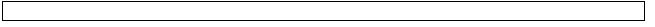 
             Покупатель:                                                 Поставщик:
      Печать (при наличии)                                     Печать (при наличии)
      подпись                                                 подпись                                    Банковская гарантия            (вид обеспечения исполнения договора поставки/договора закупа/договора
                  оказания фармацевтических услуг/договора финансового лизинга)             Наименование банка:____________________________________________________________________
                                    (наименование и реквизиты банка)             Кому: _________________________________________________________________________________
                                    (наименование и реквизиты заказчика)                                           Гарантийное обязательство № ___             _____________________________                                     "___"___________ _____ г.
      (место нахождения)             Принимая во внимание, что ______________________________________________________________,
                                          (наименование поставщика)             "Поставщик" заключил (ит)* договор поставки/договор закупа/договора оказания фармацевтических
услуг/договор финансового лизинга _________________ между заказчиком и поставщиком №__ от ______ г.
(далее – договор) на поставку (оказание) __________________________________________________________
                                          (описание товаров или услуг)
и Вами было предусмотрено в Договоре, что Поставщик внесет обеспечение его исполнения в виде банковской
гарантии на общую сумму _______________________________________ тенге, настоящим ___________________
                                                                              (наименование банка)
подтверждаем, что являемся гарантом по вышеуказанному Договору и берем на себя безотзывное обязательство
выплатить Вам по Вашему требованию сумму, равную__________________________________________ по получении
                                                      (сумма в цифрах и прописью)
Вашего письменного требования на оплату, по основаниям, предусмотренным пунктами 98, 282,472 Правил
организации и проведения закупа лекарственных средств, профилактических (иммунобиологических, диагностических,
дезинфицирующих) препаратов, изделий медицинского назначения и медицинской техники, фармацевтических услуг
по оказанию гарантированного объема бесплатной медицинской помощи и медицинской помощи в системе
обязательного социального медицинского страхования, утвержденных постановлением Правительства Республики
Казахстан от 30 октября 2009 года № 1729, а также письменного подтверждения того, что Поставщик не исполнил
или исполнил ненадлежащим образом свои обязательства по Договору.             Данная гарантия вступает в силу с момента ее подписания и действует до момента полного исполнения
Поставщиком своих обязательств по Договору.      Подпись и печать гарантов                                     Дата и адрес
      _______________________                                     ____________                                    Заявка на участие в конкурсе на заключение долгосрочных договоров поставки      ___________________________________ Приложение к заявке:
_____________________________________________________________________________________
(потенциальный поставщик) заявляет и гарантирует правильность (достоверность) содержащейся
в заявке и прилагаемых документах информации, несет ответственность за представленную
информацию и ознакомлен с условиями включения в перечень недобросовестных поставщиков,
а также условиями расторжения долгосрочного договора поставки.             Фамилия, имя, отчество (при наличии)
      руководителя юридического лица Республики Казахстан/
      индивидуальный предприниматель
      ___________________________
      Подпись, печать (при наличии)                  Информация об этапах и полугодовом графике реализации
            инвестиционного проекта по созданию и (или) модернизации производства
                  лекарственных средств, изделий медицинского назначения             Фамилия, имя, отчество (при наличии)
      руководителя юридического лица Республики Казахстан             ___________________________
      Подпись, печать (при наличии)                                    Информация
                  (перечень лекарственных средств, изделий медицинского
                              назначения по циклу производства)             (Кому) _____________________________________________________
                        (наименование единого дистрибьютора)
      (От кого) ___________________________________________________
                        (наименование потенциального поставщика)                                                Заявка
                        на участие в конкурсе на заключение долгосрочных договоров
                                    поставки медицинской техники                                           Сведения о потенциальном поставщике:             1. ______________________________________ (указывается полное наименование
юридического лица) настоящей заявкой на участие в конкурсе на заключение долгосрочных
договоров поставки медицинской техники (далее – Заявка) предлагает осуществить поставку
медицинской техники по следующим лотам:
_________________________________________________________________________________
                              (номер лота, наименование товара)             2.______________________________________ (указывается полное наименование
юридического лица) настоящей заявкой выражает желание принять участие в конкурсе на
заключение долгосрочных договоров поставки медицинской техники в качестве потенциального
поставщика и выражает согласие поставить медицинскую технику в соответствии с требованиями
и условиями, предусмотренными главой 19 Правил организации и проведения закупа
лекарственных средств, профилактических (иммунобиологических, диагностических,
дезинфицирующих) препаратов, изделий медицинского назначения и медицинской техники,
фармацевтических услуг по оказанию гарантированного объема бесплатной медицинской помощи
и медицинской помощи в системе обязательного социального медицинского страхования,
утвержденных постановлением Правительства Республики Казахстан от 30 октября 2009 года
№ 1729 (далее - Правила).             3. Потенциальный поставщик подтверждает, что он ознакомлен с требованиями и условиями,
предусмотренными главой 19 Правил, и осведомлен об ответственности за предоставление
конкурсной комиссии недостоверных сведений о своей правомочности, квалификации, качественных
и иных характеристиках поставки медицинской техники, а также иных ограничениях,
предусмотренных действующим законодательством Республики Казахстан.             Потенциальный поставщик принимает на себя полную ответственность за представление
в данной заявке и прилагаемых к ней документах таких недостоверных сведений.             4. Перечень прилагаемых документов.             5. Настоящая заявка действует в течение ___ дней.             _____________      ____________________________________________
      Подпись, дата      должность, фамилия, имя, отчество (при наличии)
      Печать (при наличии)             Имеющий все полномочия подписать конкурсную заявку от имени и
по поручению _______________________________________________________
                        (наименование потенциального поставщика)                  Типовой долгосрочный договор поставки медицинской техники
                                                № _______             город Астана                                                            "___" _______20__ г.             Товарищество с ограниченной ответственностью "СК-Фармация" (далее – Единый
дистрибьютор), в лице председателя Правления, действующего на основании Устава, именуемое
в дальнейшем "Покупатель", с одной стороны, и ___________________________, именуемое (ый)
в дальнейшем "Поставщик", в лице ___________________________, действующего на основании
____________________ с другой стороны, в дальнейшем совместно именуемые "Стороны", а по
отдельности "Сторона", принимая во внимание, что:             уполномоченный орган в области здравоохранения (далее – уполномоченный орган)
в соответствии с подпунктами 20), 50), 68) пункта 1 статьи 7, пунктом 2 статьи 76 и статьи 77
Кодекса Республики Казахстан "О здоровье народа и системе здравоохранения" (далее – Кодекс)
и Законом Республики Казахстан от 16 ноября 2015 года "Об обязательном социальном
медицинском страховании" осуществляет государственное регулирование цен на медицинскую
технику, приобретаемую для оказания гарантированного объема бесплатной медицинской помощи
(далее – ГОБМП) и медицинской помощи в системе обязательного социального медицинского
страхования (далее - ОСМС) ежегодно устанавливая предельные цены для закупа медицинской
техники, определяет и утверждает список медицинской техники, закупаемой у Единого
дистрибьютора, и руководствуясь:
      пунктом 1 статьи 77 Кодекса;
      подпунктом 6) пункта 7 Правил организации и проведения закупа лекарственных средств,
профилактических (иммунобиологических, диагностических, дезинфицирующих) препаратов,
изделий медицинского назначения и медицинской техники, фармацевтических услуг по оказанию
ГОБМП и ОСМС, утвержденных постановлением Правительства Республики Казахстан от 30
октября 2009 года № 1729 (далее – Правила);
      на основании:
      протокола итогов конкурса на заключение долгосрочных договоров поставки медицинской
техники от __________ года № _____; договорились заключить Долгосрочный договор поставки
медицинской техники от __________ года № _____ (далее – Договор) о нижеследующем:                        Глава 1. Термины, применяемые в Договоре             1. В Договоре нижеперечисленные понятия будут иметь следующее толкование:
      1) Договор – гражданско-правовой договор, заключаемый единым дистрибьютором сроком
до семи лет с юридическим лицом - резидентом Республики Казахстан на поставку медицинской
техники, произведенной в соответствии с требованиями международных стандартов и имеющей
сертификат о происхождении товара для внутреннего обращения в соответствии
с законодательством Республики Казахстан;
      2) цена Договора – сумма, которая выплачивается Покупателем Поставщику в соответствии
с условиями Договора;
      3) товары – медицинская техника и сопутствующие услуги, которые Поставщик поставляет
Покупателю в соответствии с условиями Договора;
      4) сопутствующие услуги – услуги, обеспечивающие поставку товаров, такие, например,
как транспортировка и страхование, и любые другие вспомогательные услуги, включающие,
например, монтаж, пуск, оказание технического содействия, обучение и другие подобного рода
обязанности Поставщика, предусмотренные данным Договором;
      5) Заказчики - администраторы бюджетных программ здравоохранения, государственные
учреждения, фонд обязательного социального медицинского страхования (далее - фонд), а также
государственные предприятия, юридические лица, пятьдесят и более процентов голосующих
акций (долей) которых принадлежат государству.                              Глава 2. Предмет Договора             2. Поставщик обязуется поставить товар согласно приложениям к Договору.
      Перечисленные ниже документы и условия, оговоренные в них, образуют данный Договор и
считаются его неотъемлемыми частями, а именно:
      1) настоящий Договор;
      2) дополнительные соглашения о поставке медицинской техники к Договору;
      3) перечень закупаемых товаров (приложение 1 Договора);
      4) комплектация закупаемых товаров (приложение 2 Договора);
      5) техническая спецификация закупаемых товаров (приложение 3 Договора);
      6) акт по монтажу, пуско-наладочным работам (обучению работников) (приложение 4
Договора).
      Для Покупателя обязательства по приобретению товара наступают после поступления
заявок Заказчиков на каждый предстоящий календарный год, которые оформляются
дополнительным соглашением о поставке медицинской техники на соответствующий
финансовый год, являющимся неотъемлемой частью Договора, при условии:
      1) включения медицинской техники в список лекарственных средств, изделий
медицинского назначения и медицинской техники, подлежащих закупу у Единого
дистрибьютора;
      2) определения Заказчиками количества поставки медицинской техники;
      3) подтверждения соответствия требованиям к потенциальному поставщику, а также
медицинской технике, установленных условиями настоящего Договора.
      Стороны заявляют и гарантируют, что обладают всеми полномочиями для заключения
и исполнения Договора, не обременены требованиями третьих лиц и, в случае возникновения
в будущем претензий со стороны третьих лиц, урегулируют их самостоятельно.                        Глава 3. Обязательства сторон по поставке товара             3. При условии включения товара в список медицинской техники, подлежащей закупу
у Единого дистрибьютора, определения Заказчиками количества поставки товара, а также
подтверждения соответствия требованиям к потенциальному поставщику, а также медицинской
технике, установленным Правилами, Покупатель ежегодно, не позднее 30 (тридцати) календарных
дней с даты получения заявок от Заказчиков и формирования общей ежегодной потребности
на текущий календарный год, а также с даты получения дополнительных заявок от Заказчиков
в течение календарного года, представляет Поставщику дополнительное соглашение, которое
должно содержать следующую информацию:
      1) наименования медицинской техники;
      2) количество медицинской техники;
      3) комплектацию медицинской техники с указанием стоимости комплектации в разрезе;
      4) сроки поставки;
      5) технические характеристики закупаемого товара;
      6) порядок оплаты;
      7) место поставки.
      Поставщик обязуется ежегодно подписывать Дополнительное соглашение о поставке товара
на соответствующий финансовый год. Поставщик обязан подписать Дополнительное соглашение
не позднее 10 (десяти) рабочих дней со дня его получения.
      Дополнительное соглашение на каждый финансовый год подписывается Сторонами на
условиях и во исполнение Договора. По требованию Покупателя в Дополнительном соглашении
может быть предусмотрено обязательство Поставщика по внесению обеспечения исполнения
Дополнительного соглашения в размере не более одного процента от суммы Дополнительного
соглашения.
      Организация поставки медицинской техники выполняется Поставщиком на основании
письменной заявки, предоставляемой Покупателем. Наименование, количество, комплектация,
стоимость медицинской техники, сроки оплаты, место поставки согласовываются Сторонами путем
подписания заявок, которые являются неотъемлемыми частями Дополнительного соглашения.
      В случае поступления от Заказчиков Покупателю дополнительных заявок в течение
календарного года на поставку товара, дополнительные поставки Поставщиком будут
осуществляться по заявкам от Покупателя, которые содержат следующую информацию:
      1) наименования медицинской техники;
      2) количество медицинской техники;
      3) комплектацию медицинской техники с указанием стоимости комплектации в разрезе;
      4) сроки поставки;
      5) технические характеристики закупаемого товара;
      6) порядок оплаты;
      7) место поставки.
      Поставщик обязуется произвести и поставить товар в соответствии с требованиями
законодательства Республики Казахстан, предъявляемыми к медицинской технике на дату
производства и поставки товара.
      Дополнительное соглашение о поставке товара на соответствующий финансовый
год заключается с учетом существенных условий (наименование Заказчика, порядок
оплаты, упаковка и маркировка, монтаж и пуско-наладочные работы, гарантия на продукцию,
ответственность (штрафные санкции) и иные условия).
      Поставка товара осуществляется в упаковке, способной предотвратить его повреждение
или порчу во время перевозки к конечному пункту назначения. Упаковка должна быть способной
выдержать без каких-либо ограничений интенсивную подъемно-транспортную обработку и
воздействие экстремальных температур, соли и осадков во время перевозки, а также открытого
хранения.
      Упаковка и маркировка тары, а также документация внутри и снаружи соответствующая
специальным требованиям, определенным действующим законодательством Республики Казахстан.
      Приемка товара по количеству и качеству производится представителями Заказчика,
Покупателя и Поставщика в момент поставки, результаты приемки оформляются актом
приема-передачи товара. В момент поставки представители Покупателя и Поставщика
обеспечивают наличие доверенности и копии документа, удостоверяющего личность, для
надлежащего осуществления приемки товаров. Датой поставки товара считается дата составления
акта приема-передачи товара и акта по монтажу и пуско-наладочным работам. Товар, поставляемый
по Договору, считается переданным Поставщиком и принятым Покупателем:
      1) по количеству: согласно указанному в акте приема-передачи товара;
      2) по комплектации: согласно комплектации закупаемой медицинской техники (приложение 2
Договора);
      3) по качеству: согласно качеству, указанному в технической спецификации (приложение 3
Договора), номеру и сроку действия заключения о безопасности и качестве продукции на каждое
наименование медицинской техники, указанного в сопроводительном документе;
      4) после монтажа и проведения пуско-наладочных работ, согласно акта монтажа и
пуско-наладочных работ (приложение 4 Договора).
      Поставка медицинской техники осуществляется Поставщиком в соответствии с условиями
Покупателя, оговоренными в перечне закупаемых товаров.
      Транспортировка медицинской техники до пункта назначения осуществляется и оплачивается
Поставщиком и входит в сумму Договора.
      В случае, если товар требует специальной подготовки помещения, Поставщик в течение 10
(десяти) календарных дней с момента подписания Дополнительного соглашения письменно уведомляет
Покупателя о необходимости подготовки помещения и условий для монтажа.
      Покупатель не позднее чем за 30 (тридцать) календарных дней до завершения срока поставки
письменно уведомляет Поставщика о готовности помещения и условий для монтажа.
      Поставщик обеспечивает сопровождение процесса поставки медицинской техники
квалифицированными специалистами, имеющими документальное подтверждение на обучение
персонала для работы на данной медицинской технике, монтаж, установку, наладку и подключение
медицинской техники.
      При осуществлении поставки медицинской техники Поставщик предоставляет Покупателю
все сервис-коды для доступа к программному обеспечению медицинской техники после истечения
гарантийного срока обслуживания.
      Поставщик гарантирует, что медицинская техника, поставленная в рамках Договора, является
новой, неиспользованной, новейшей либо серийной моделью, отражающей все последние
модификации конструкций и материалов, при этом Поставщик принимает на себя обязательства
по предоставлению медицинской техники, произведенной не позднее 24 (двадцати четырех) месяцев
к моменту поставки. Поставщик далее гарантирует, что медицинская техника, поставленная
по Договору, не будет иметь дефектов, связанных с конструкцией, материалами или работой, при
нормальном использовании поставленной медицинской техники в условиях, обычных для страны
Покупателя.
      Гарантия действительна в течение 37 (тридцати семи) месяцев после доставки всей партии
товаров и их приемки на конечном пункте назначения.
      Плановое сервисное обслуживание в течение гарантийного срока обслуживания
осуществляется квалифицированным специалистом Поставщика.
      Поставщик в течение десяти календарных дней с даты подписания акта приема-передачи
товара предоставляет Покупателю график проведения сервисного обслуживания с указанием
наименования работ и расходных материалов для сервисного обслуживания.
      По результатам проведения сервисного обслуживания согласно графику проведения
Поставщик составляет акт осмотра медицинской техники.
      Акт осмотра подписывается уполномоченными представителями Покупателя и Поставщика
и в течение пяти рабочих дней с даты проведения осмотра Поставщиком копия акта осмотра
направляется Покупателю.
      В случае поломки медицинской техники, Покупатель в письменном виде уведомляет
Поставщика.
      После получения подобного уведомления Поставщик в срок не более семидесяти двух
часов с момента получения уведомления обеспечивает выезд квалифицированного специалиста
на место дислокации медицинской техники для определения причин, сроков предполагаемого
ремонта. При проведении ремонта Поставщик использует запасные части и узлы, произведенные
заводом- изготовителем, или заменяет бракованный товар или его части без каких-либо расходов
со стороны Покупателя, кроме случаев, когда выявлены повреждения товара, возникшие по вине
Заказчика, а также признаки самостоятельного ремонта товара Заказчиком.
      Никакие отклонения или изменения (чертежи, проекты или технические спецификации,
метод отгрузки, упаковки, место доставки или услуги, предоставляемые Покупателем)
в документы Договора не допускаются, за исключением письменных изменений, подписанных
обеими сторонами.
      В случае обнаружения несоответствия поставленного товара по количеству и качеству
сопроводительным документам, эти несоответствия отражаются в акте приема–передачи.
Покупатель оперативно уведомляет Поставщика в письменном виде обо всех претензиях,
связанных с качеством полученного товара, но не позднее 72 (семидесяти двух) часов после
подписания актов приема-передачи товара. При этом Поставщик обязуется в течение 30
(тридцати) рабочих дней устранить все замечания Покупателя к поставленному товару,
в противном случае Покупатель будет расценивать действия Поставщика как несвоевременную
поставку товара.
      Поставщик не позднее, чем на следующий день после получения уведомления Поставщика
(если иной срок не указан в уведомлении) направляет своего представителя для участия в проверке
количества и качества товара.
      Допускается замена поставляемого товара или его части другим наименованием товара при
улучшении качества и количества, а также сохранения цены, объема и срока поставки такого товара.                                    Глава 4. Ценообразование             4. Цена на товар в Дополнительном соглашении о поставке товара на соответствующий
финансовый год устанавливается не превышающей предельную цену, ежегодно определяемую и
утверждаемую уполномоченным органом на товар.
      Представленная Поставщиком на конкурсе ценовая скидка в размере ___________ применяется
к ценам медицинской техники на год закупа по следующей формуле:                                                       Р - S = D             Р – предельная цена, установленная уполномоченным органом в области здравоохранения;
      S – ценовая скидка;
      D – цена медицинской техники.
      Поставщик вправе отказаться от поставки товара с предоставлением обоснования Покупателю
до подписания Дополнительного соглашения, но не более двух лет подряд.
      Цена товара включает все налоги, сборы и другие обязательные платежи, предусмотренные
законодательством Республики Казахстан, затраты на упаковку, маркировку товара, а также расходы
Поставщика, связанные с поставкой товара Покупателю и оказанием сопутствующих услуг.
      Все вопросы по определению цены на товар согласно главе 4 Договора считаются решенными
Сторонами при заключении Дополнительного соглашения о поставке на соответствующий
финансовый год.                                    Глава 5. Срок Договора             5. Договор вступает в силу с ___________________ года и действует в течение ___________
лет с момента заключения Договора.                        Глава 6. Ответственность сторон и расторжение Договора             6. За неисполнение или ненадлежащее исполнение обязательств по Договору Стороны несут
ответственность в соответствии с действующим законодательством Республики Казахстан.
      Поставщик освобождается от ответственности за неисполнение Заказчиком обязательств
по Договору.
      В случае нарушения Поставщиком сроков поставки, замены, устранения некачественного
(дефектного) товара, а также несвоевременного гарантийного обслуживания поставленного товара,
Поставщик обязан уплатить Покупателю пеню в размере 0,1% от суммы не поставленного в срок
товара за каждый день просрочки, но не более 10% от стоимости не поставленного в срок товара,
либо от стоимости товара, по которому несвоевременно оказано гарантийное обслуживание. Оплата
пени производится в течение 7 (семи) календарных дней с момента получения Поставщиком
соответствующего счета Покупателя.
      В случае отказа от поставки всей или части товара, Поставщик обязан оплатить Покупателю
единовременный штраф в размере 10% от стоимости недопоставленного товара. Счет на оплату
единовременного штрафа может быть выставлен Покупателем при неисполнении поставки товара
в течение 10 (десяти) рабочих дней после окончательной даты поставки товара.
      Счет, предъявленный Покупателем Поставщику для оплаты пени и/или штрафа, может быть
включен в акт сверки взаимных расчетов с целью проведения зачета встречных однородных
требований по оплате за поставленный товар и по оплате пени и/или штрафа.
      Покупатель вправе удержать сумму обеспечения исполнения Дополнительного соглашения
в счет погашения обязательств Поставщика по суммам пени и/или штрафа.
      Уплата пени или штрафа не освобождает Стороны от выполнения своих обязательств
по Договору.
      В случае нарушения Поставщиком обязательств по замене и/или полному изъятию (возврату)
всей дефектной партии товара, Поставщик оплатит Покупателю пеню в размере 1% от стоимости
товара, подлежащего замене, изъятию (возврату), за каждый день нарушения обязательств по замене
и/или полному изъятию (возврату) всего некачественного (поврежденного и/или дефектного) товара
по Договору.
      Договор может быть расторгнут в целом или частично (расторжение договорных обязательств
по отдельным наименованиям медицинской техники) по соглашению Сторон в случаях,
предусмотренных законодательством Республики Казахстан, или по инициативе одной из Сторон
в одностороннем порядке.
      Основаниями для расторжения Договора по инициативе Покупателя являются:
      1) неоднократное нарушение Поставщиком обязательств, предусмотренных в Договоре;
      2) отзыв лицензии на выполнение лицензируемой деятельности, предусмотренный
законодательством Республики Казахстан;
      3) отказ Поставщика от поставки (независимо от причин и обстоятельств) в течение двух лет
подряд;
      4) в случае включения Поставщика в перечень недобросовестных потенциальных поставщиков
и/или реестр недобросовестных участников государственных закупок;
      5) в случае поставки товара, ненадлежащего качества.
      Основанием для расторжения Договора по инициативе Поставщика является необоснованная
задержка оплаты за поставленный товар.
      В случае расторжения Договора, Сторона, инициирующая его расторжение, направляет другой
Стороне уведомление о расторжении Договора. В уведомлении указываются причина расторжения
Договора, объем аннулированных договорных обязательств, а также дата вступления в силу
расторжения Договора.
      Покупатель может в любое время расторгнуть Договор, направив Поставщику соответствующее
письменное уведомление, если Поставщик становится банкротом или неплатежеспособным. В этом
случае расторжение осуществляется немедленно, и Покупатель не несет никакой финансовой
обязанности по отношению к Поставщику при условии, если расторжение Договора не наносит ущерба
или не затрагивает каких-либо прав на совершение действий или применение санкций, которые были
или будут впоследствии предъявлены Заказчику.                        Глава 7. Обстоятельства непреодолимой силы (форс-мажор)             7. Стороны освобождаются от ответственности за частичное или полное неисполнение своих
обязательств по Договору, если оно является следствием обстоятельств непреодолимой силы, а именно:
наводнения, землетрясения, военных действий, блокады, а также издания нормативных правовых актов
или нормативных актов государственных органов в отношении Поставщика, Покупателя, запрещающих
или каким-либо иным образом препятствующих исполнению обязательств.
      Обстоятельства непреодолимой силы не могут служить основанием для прекращения действия
настоящего Договора, за исключением случаев, когда такие обстоятельства длятся более трех месяцев.
Срок исполнения обязательств по Договору отодвигается соразмерно времени, в течение которого
действовали обстоятельства непреодолимой силы, а также последствия, вызванные этими
обстоятельствами. После прекращения действия обстоятельств непреодолимой силы исполнение
Договора возобновляется обеими сторонами.
      Любая из Сторон при возникновении обстоятельств непреодолимой силы в течение пяти
календарных дней с даты их наступления информирует другую Сторону о наступлении этих
обстоятельств в письменном виде. Данные обстоятельства подтверждаются соответствующим
уполномоченным государственным органом.
      Не уведомление или несвоевременное уведомление лишает Сторону права ссылаться на любое
вышеуказанное обстоятельство, как основание, освобождающее от ответственности за неисполнение
обстоятельств по Договору.                                    Глава 8. Порядок разрешения споров             8. Все споры и разногласия, возникающие между Сторонами из Договора или в связи с ним,
разрешаются путем переговоров.
      В случае невозможности разрешения спора (и) или разногласия между Сторонами путем
переговоров, такой спор и (или) разногласие подлежит окончательному урегулированию
в установленном законодательством Республики Казахстан порядке по месту нахождения Покупателя.
      Договор регулируется законодательством Республики Казахстан.                                          Глава 9. Корреспонденция             9. Все коммуникативные документы по Договору должны иметь реквизиты Сторон с указанием
даты и номера Договора.
      Любые уведомления или сообщения, которые требуются или могут потребоваться от Сторон
по Договору, представляются в письменном виде и направляются заказным письмом или с помощью
курьерской службы. Указанная корреспонденция также может быть передана в сканированном виде
с помощью электронной почты Сторон, указанной в главе 11 Договора, в таком случае
корреспонденция считается доставленной Стороне надлежащим образом.
      Корреспонденция по Договору должна направляться Сторонам по реквизитам, указанным
в главе 11 Договора.
      Корреспонденция, отправленная заказным письмом или курьерской службой, считается
доставленной в день (час) получения ее Стороной, которой она адресовала, при условии наличия
у другой Стороны уведомления со штампом почтового отделения или курьерской службы,
подтверждающего ее доставку. Корреспонденция, отправленная с помощью электронной почты,
считается доставленной в день (час) ее передачи Стороне, которой она адресована.                                    Глава 10. Прочие условия             10. Покупатель имеет право расторгнуть Договор, если Поставщик становится банкротом
или неплатежеспособным, в этом случае прекращение исполнения обязательств Сторонами
осуществляется немедленно, и Покупатель не несет никакой финансовой обязанности
по отношению к Поставщику.
      Покупатель имеет право расторгнуть Договор, предварительно направив соответствующее
письменное уведомление Поставщику не позднее, чем за 30 (тридцать) календарных дней до
предполагаемой даты расторжения, с указанием причины расторжения настоящего Договора,
объема аннулированных договорных обязательств, а также даты вступления в силу расторжения
Договора.
      При соблюдении Покупателем условий абзаца 1 пункта 10 главы 10 Договора Поставщик
имеет право требовать оплату только за фактические расходы, связанные с расторжением Договора,
на дату его расторжения.
      После подписания Договора все документы, корреспонденция, переговоры о предмете
настоящего Договора в устной и письменной форме утрачивают силу.
      Все изменения и дополнения к Договору будут иметь силу, если они совершены
в письменной форме в виде Дополнительного соглашения, являющегося неотъемлемой частью
настоящего Договора, подписаны уполномоченными на это представителями Сторон и заверены
печатями Сторон.
      Сторона не вправе, без предварительного письменного согласия на то другой Стороны,
передавать свои обязанности по Договору третьим лицам, за исключением законных
правопреемников такой Стороны.
      В случае изменения наименования, юридического адреса и других реквизитов какой-либо
Стороны, она в течение пяти рабочих дней с момента таких изменений письменно уведомляет
об этом другую Сторону.
      Взаимоотношения Сторон, не урегулированные Договором, регулируются
законодательством Республики Казахстан.
      Договор составлен в двух экземплярах на государственном и русском языках, по одному
экземпляру для Покупателя и Поставщика. В случае возникновения разногласий между текстами
Договора на государственном и русском языках, предпочтение отдается тексту Договора на
русском языке.            Глава 11. Юридические адреса, банковские реквизиты и подписи Сторон      Покупатель ______________________________ Поставщик ________________________________
________________________________________ ___________________________________________
Печать (при наличии)                        Печать (при наличии)                                    Перечень закупаемых товаров      Покупатель                                          Поставщик                                    Комплектация закупаемого товара      Покупатель                                          Поставщик
________________________                        ________________________Техническая спецификация             Наименование товара
      Регистрационное название:_____________________________________
      Закупаемая модель:____________________________________________
      Производитель:_______________________________________________
      Регистрационный номер:_______________________________________
      Срок действия регистрационного удостоверения:__________________
      Подробное техническое описание _______________________________
      Товары поставляются новыми и ранее неиспользованными. Каждый комплект товара снабжается комплектом технической и эксплуатационной документации с переводом содержания на государственном или русском языке. Ввоз и реализация товаров осуществляются в соответствии с законодательством Республики Казахстан. Комплект поставки описывается с указанием точных технических характеристик товаров и всей комплектации отдельно для каждого пункта (комплекта или единицы оборудования) данной таблицы. Если иное не указано в технической спецификации, электрическое питание на 220 В/380 В, без дополнительных переходников или трансформаторов. Программное обеспечение, поставляемое с приборами, совместимое с программным обеспечением установленного оборудования конечного получателя. Поставщик обеспечивает сопровождение процесса поставки товара квалифицированными специалистами, имеющими документальное подтверждение на обучение персонала для работы на данном товаре, установку, наладку и подключение товара. При осуществлении поставки товара Поставщик предоставляет заказчику все сервис-коды для доступа к программному обеспечению товара. Срок гарантийного сервисного и технического обслуживания и ремонта составляет не менее 37 (тридцати семи) месяцев с момента ввода оборудования в эксплуатацию с проведением ремонта вышедшего из строя оборудования или его замены в срок не более 30 (тридцать) календарных дней с момента официального уведомления конечного получателя. Сервисное обслуживание в течение гарантийного срока обслуживания осуществляется квалифицированным специалистом Поставщика не реже 1 раза в квартал. К технической спецификации кроме описания технических и эксплуатационных характеристик, а также моделей и производителей, прилагаются фотографии поставляемых товаров. Товары, относящиеся к измерительным средствам, внесены в реестр средств измерений Республики Казахстан. Не позднее, чем за 40 (сорок) календарных дней до инсталляции оборудования, Поставщик уведомляет конечного потребителя о прединсталляционных требованиях, необходимых для успешного запуска оборудования. Крупное оборудование, не предполагающее проведения сложных монтажных работ с прединсталляционной подготовкой помещения, по внешним габаритам, проходящее в стандартные проемы дверей (ширина 80 см, высота 200 см). Доставку к рабочему месту, разгрузку оборудования, распаковку, установку, наладку и запуск приборов, проверку их характеристик на соответствие данному документу и спецификации фирмы (точность, чувствительность, производительность и т.д.), обучение персонала осуществляет Поставщик.             Покупатель                                          Поставщик
      ________________________                  ________________________Акт оказания услуг по монтажу, пуско-наладочным работам (обучению работников)             Покупатель                                          Поставщик
      ________________________                        ________________________             Представитель Заказчика_____________________________________                  Дополнительное соглашение о поставке медицинской техники,
                  закупаемой в рамках долгосрочного договора поставки
                        № ____________ от "____" __________ 20___ г.             город Астана                                                      "____" _________ 20__ года             Товарищество с ограниченной ответственностью "СК-Фармация" (далее – Единый
дистрибьютор), в лице председателя Правления, действующего на основании Устава, именуемое
в дальнейшем "Покупатель", с одной стороны, и ___________________________, именуемое (ый)
в дальнейшем "Поставщик", в лице ___________________________, действующего на основании
____________________ с другой стороны, в дальнейшем совместно именуемые "Стороны", а по
отдельности "Сторона", на основании пункта _____________ Правил организации и проведения
закупа лекарственных средств, профилактических (иммунобиологических, диагностических,
дезинфицирующих) препаратов, изделий медицинского назначения и медицинской техники,
фармацевтических услуг по оказанию гарантированного объема бесплатной медицинской
помощи, утвержденных постановлением Правительства Республики Казахстан от 30 октября
2009 года № 1729, заключили настоящее Дополнительное соглашение к Долгосрочному договору
поставки медицинской техники № _______ от "____" __________ 20 ____ г. (далее –
Дополнительное соглашение), о нижеследующем:                        Глава 1. Термины, применяемые в Договоре             1. В Дополнительном соглашении нижеперечисленные понятия будут иметь следующее
толкование:
      1) Договор – Долгосрочный договор поставки медицинской техники № ________________
от "____" __________ 20___ г.;
      2) цена Дополнительного соглашения – сумма, выплачиваемая Покупателем Поставщику
в соответствии с условиями Дополнительного соглашения;
      3) товары – медицинская техника и сопутствующие услуги, которые Поставщик поставляет
Заказчику в соответствии с условиями Дополнительного соглашения;
      4) сопутствующие услуги – услуги, обеспечивающие поставку товаров, такие, например,
как транспортировка и страхование, и любые другие вспомогательные услуги, включающие,
например, монтаж, пуск, оказание технического содействия, обучение и другие подобного рода
обязанности Поставщика, предусмотренные Договором и настоящим Дополнительным
соглашением;
      5) момент поставки – дата передачи (сдачи) товара Поставщиком Заказчику в пункте
назначения в обусловленный срок;
      6) Заказчики - администраторы бюджетных программ здравоохранения, государственные
учреждения, фонд обязательного социального медицинского страхования (далее - фонд), а также
государственные предприятия, юридические лица, пятьдесят и более процентов голосующих
акций (долей) которых принадлежат государству.                        Глава 2. Предмет Дополнительного соглашения             2. Поставщик обязуется поставить Заказчику(ам) медицинскую(ие) технику(и)
в соответствии с требованиями законодательства Республики Казахстан, предъявляемыми
к медицинской технике на дату производства и поставки товара согласно перечню в количестве,
по цене, в сроки и месте поставки и технической спецификации по каждому наименованию и
в разрезе комплектующих, указанные в приложениях 1 и 2 к настоящему Дополнительному
соглашению (далее – Товар), а Покупатель обязуется принять и оплатить Товар.
      Предмет Дополнительного соглашения, определенный Покупателем, переходит
в собственность Заказчика(ов) после полного исполнения своих обязательств перед Поставщиком
и Покупателем, предусмотренных Договором.             3. Перечисленные ниже документы и условия, оговоренные в них, образуют
Дополнительное соглашение и считаются его неотъемлемой частью, а именно:
      1) Дополнительное соглашение;
      2) перечень закупаемых товаров (приложение 1);
      3) комплектация закупаемых товаров (приложение 2);
      4) техническая спецификация (приложение 3);
      5) акт приема – передачи (приложение 4);
      6) акт по монтажу, пуско-наладочным работам (обучению работников) (приложение 5);
      7) акт о несоответствиях (приложение 6);
      8) обеспечение исполнения Дополнительного соглашения.                                    Глава 3. Цена и порядок оплаты             4. Цена Дополнительного соглашения составляет ________________ (сумма прописью)
тенге ___тиын, в том числе НДС.             5. Цена Товара включает все налоги, сборы и другие обязательные платежи, предусмотренные
законодательством Республики Казахстан, затраты на упаковку, маркировку товара, а также расходы
Поставщика, связанные с поставкой Товара Покупателю и оказанием сопутствующих услуг.             6. Цена Дополнительного соглашения и цена за единицу Товара остается фиксированной и
не подлежит изменению в сторону повышения до полного исполнения Сторонами своих обязательств.             7. По согласию Сторон цена Дополнительного соглашения и цена за единицу Товара может
быть изменена в сторону понижения.             8. Оплата за поставленный Товар по Дополнительному соглашению производится в тенге.
Форма оплаты – перечисление на банковский счет.             9. Сроки выплат:
      1) аванс в размере 30% от цены Дополнительного соглашения - выплачивается Заказчиком
Поставщику по письменному поручению Покупателя в течение 20 (двадцати) банковских дней со
дня предоставления Поставщиком Заказчику следующих документов, при условии их соответствия
установленным требованиям законодательства Республики Казахстан:
      копии документа, подтверждающего регистрацию медицинской техники;
      копии экспертного заключения о соответствии поставляемого Товара установленным
требованиям;
      копии документа, подтверждающего информацию, что медицинская техника не является
средством измерения или внесена в реестр государственной системы обеспечения единства
измерений Республики Казахстан, прошла поверку либо метрологическую аттестацию, или
об утверждении типа средства измерения.
      При этом оригинал обеспечения исполнения обязательств по Дополнительному соглашению
Поставщик обязан предоставить Покупателю;
      2) 70% от цены Дополнительного соглашения выплачивается Заказчиком Поставщику
по письменному поручению Покупателя в течение10 (десяти) банковских дней с момента
подписания актов по монтажу и пуско-наладочным работам(приложения 4, 5) представителями
Покупателя, Заказчика и Поставщика, предоставления Поставщиком Заказчику следующих
документов, при условии их соответствия установленным требованиям законодательства
Республики Казахстан:
      оригинала счет-фактуры;
      оригинала расходной накладной на Товар;
      заверенной копии соответствующего сертификата о прохождении первичной поверки
средства измерения и аттестации испытательного оборудования либо соответствующего документа
о признании первичной поверки завода-производителя, если медицинская техника является
средством измерения;
      перевода на государственный и/или русский язык технической и эксплуатационной
документации;
      иных документов в соответствии с требованиями Договора и Дополнительного соглашения.             10. Товары, поставляемые в рамках данного Дополнительного соглашения, должны строго
соответствовать технической спецификации. Просрочка оплаты аванса за медицинскую технику
по вине Поставщика (несвоевременное, некачественное предоставление документов) не влечет
продление срока поставки, указанного в приложении № 1 Дополнительного соглашения.                        Глава 4. Упаковка и маркировка товара             11. Поставка Товара осуществляется в упаковке, способной предотвратить его повреждение
или порчу во время транспортировки к конечному пункту назначения. Упаковка должна быть
способной выдержать без каких-либо ограничений интенсивную подъемно-транспортную
обработку и воздействие экстремальных температур, соли и осадков во время транспортировки,
а также открытого хранения.             12. Упаковка и маркировка тары, а также внутренняя и наружная документация должны
соответствовать специальным требованиям, определенным законодательством Республики
Казахстан.             13. Приемка Товара по количеству и качеству производится представителями Заказчика,
Покупателя и Поставщика в момент и месте поставки, оформляются актом приема-передачи
Товара. В момент поставки представители Покупателя и Поставщика обеспечивают наличие
доверенности и копии документа, удостоверяющего личность. Датой поставки Товара считается
дата подписания Сторонами акта по монтажу и пуско-наладочным работам. Товар считается
переданным Поставщиком и принятым Покупателем:
      1) по количеству: согласно указанному в акте приема-передачи Товара (приложение 4);
      2) по комплектации: согласно комплектации закупаемых Товаров (приложение 2);
      3) по качеству: согласно качеству, указанному в технической спецификации
(приложение 3), номеру и сроку действия заключения о безопасности и качестве продукции
на каждое наименование медицинской техники, указанное в сопроводительном документе;
      4) после монтажа и проведения пуско-наладочных работ, согласно акта монтажа и
пуско-наладочных работ (приложение 5).
      Поставка медицинской техники осуществляется Поставщиком в соответствии
с условиями Покупателя, установленными Дополнительным соглашением.
      Транспортировка медицинской техники до пункта назначения осуществляется и
оплачивается Поставщиком и включается в цену Дополнительного соглашения.             14. В случае если Товар требует подготовки специального помещения, Поставщик
в течение 10 дней с момента подписания Дополнительного соглашения письменно уведомляет
Заказчика о необходимости подготовки специального помещения и условий.             15. Заказчик не позднее, чем за 15 календарных дней до начала поставки письменно
уведомляет Поставщика о готовности специального помещения и условий для монтажа.             16. Поставщик обеспечивает сопровождение процесса поставки медицинской техники
квалифицированными специалистами, имеющими документальное подтверждение на обучение
персонала для работы на данной медицинской технике, монтаж, установку, наладку и
подключение медицинской техники.
      17. При осуществлении поставки медицинской техники Поставщик представляет
Заказчику все сервис-коды для доступа к программному обеспечению медицинской техники
после истечения гарантийного срока обслуживания.             18. Поставщик гарантирует, что медицинская техника, поставленная в рамках Договора,
является новой, неиспользованной, либо серийной моделью, отражающей все последние
модификации конструкций и материалов. Поставщик принимает на себя обязательство по поставке
медицинской техники, произведенной не позднее 24 (двадцати четырех) месяцев к моменту поставки.
Поставщик гарантирует, что медицинская техника, поставленная по Дополнительному соглашению,
не будет иметь дефектов, связанных с конструкцией, материалами или работой, при нормальном
использовании поставленной медицинской техники в условиях, обычных для страны Покупателя.
      Гарантийное сервисное обслуживание действительно в течение 37 (тридцати семи) месяцев
после установки медицинской техники и введения в эксплуатацию. При этом гарантийное сервисное
обслуживание продлевается на срок соразмерно периоду простоя по причине поломки, ремонта, замены
узлов и комплектующих медицинской техники.
      Плановое сервисное обслуживание в течение гарантийного срока обслуживания обеспечивается
Поставщиком.
      Поставщик в течение десяти календарных дней с даты подписания акта монтажа товара
представляет Заказчику график проведения сервисного обслуживания с указанием наименования работ
и расходных материалов для сервисного обслуживания.             19. По результатам сервисного обслуживания Поставщик составляет акт осмотра медицинской
техники, который подписывается уполномоченными представителями Заказчика и Поставщика. Копия
акта осмотра в течение пяти рабочих дней с даты проведения осмотра направляется Поставщиком
Заказчику.
      В случае поломки медицинской техники, Заказчик в письменном виде уведомляет Поставщика.             20. Поставщик в срок не более 72 (семидесяти двух) часов с момента получения уведомления
обеспечивает выезд квалифицированного специалиста на место дислокации медицинской техники для
определения причин, сроков предполагаемого ремонта. При проведении ремонта Поставщик использует
запасные части и узлы, произведенные заводом- изготовителем, или заменяет бракованный товар или его
части без каких-либо расходов со стороны Заказчика, кроме случаев, когда выявлены повреждения товара,
возникшие по вине Заказчика, а также признаки самостоятельного ремонта товара Заказчиком.             21. Любые изменения в документы Договора и настоящего Дополнительного соглашения
допускаются по письменному соглашению Сторон.             22. В случае обнаружения несоответствия количества и качества товара сопроводительным
документам, они отражаются в акте приема-передачи. В срок, не позднее 72 (семидесяти двух) часов после
подписания акта приема-передачи Покупатель в письменной форме уведомляет Поставщика о претензиях,
связанных с качеством и количеством принятого товара. При этом Поставщик обязуется в течение 30
(тридцати) календарных дней устранить все дефекты товара. Не устранение либо несвоевременное
устранение дефектов дает право расценивать действия Поставщика как не поставку, либо несвоевременную
поставку товара.
      23. Не позднее, чем на следующий день после получения уведомления Покупателя (если иной срок
не указан в уведомлении), Поставщик направляет своего представителя для участия в проверке количества
и качества товара.             24. Допускается замена товара или его части другим наименованием товара при улучшении качества
и количества, а также сохранения цены, объема и срока поставки.                                          Глава 5. Особые условия             25. В целях обеспечения качества и сроков поставки Товара(ов), Поставщик в течение 10 (десяти)
рабочих дней с даты подписания настоящего Дополнительного соглашения представляет Покупателю
гарантийное обеспечение в размере 1% от цены Дополнительного соглашения, определенного пунктом 4
Дополнительного соглашения.             26. Поставщик обязуется один раз в месяц представлять Покупателю информацию обо всех стадиях
исполнения Дополнительного соглашения (производство, хранение, отгрузка) до подписания акта
приема-передачи.             27. За 5 (пять) рабочих дней до начала поставки Товара Поставщик обязан сообщить Заказчику и
Покупателю в письменном виде на электронную почту информацию о предстоящей поставке с указанием:
      номера и даты Дополнительного соглашения;
      наименования поставляемого Товара;
      цены Товара.             28. Поставщик должен поставить Товар(ы) до пункта(ов) назначения, указанной в Приложении 1
настоящего Дополнительного соглашения.             29. Транспортировка Товара до пункта назначения осуществляется и оплачивается Поставщиком,
связанные с этим расходы включаются в цену Дополнительного соглашения.             30. Цены на сопутствующие услуги включены в цену Дополнительного соглашения.             31. Заказчик может потребовать от Поставщика предоставить информацию о запасных частях,
изготавливаемых или реализуемых Поставщиком, а именно, стоимость и номенклатуру запасных частей,
которые Заказчик может выбрать для закупки у Поставщика и использовать их после истечения
гарантийного срока.             32. В случае если по каким-то причинам Производитель планирует прекращение производства
им запасных частей, Поставщик должен немедленно письменно уведомить Заказчика о предстоящем
свертывании производства, с тем, чтобы позволить ему произвести необходимые закупки в необходимых
количествах.             33. В случае поломки медицинской техники Заказчик уполномочен в письменном виде уведомить
Поставщика.             34. После получения подобного уведомления Поставщик обязан в срок не более 72 (семидесяти
двух) часов с момента получения уведомления, обеспечить выезд квалифицированного специалиста на
место дислокации медицинской техники для определения причин, сроков предполагаемого ремонта. При
проведении ремонта Поставщик обязан использовать запасные части и узлы, произведенные
заводом-изготовителем, или заменить бракованный товар или его части без каких-либо расходов
со стороны Заказчика.             35. В случае если срок ремонта будет установлен более чем 20 (двадцати) календарных дней, то
Поставщик обязан на срок проведения ремонта предоставить аналогичный работающий товар
(комплектующие, узел) организации здравоохранения, до возврата отремонтированного товара
(комплектующие, узел).             36. В случае не предоставления Поставщиком аналогичного работающей медицинской техники
(комплектующие, узел), Поставщик обязуется продлить срок гарантийного сервисного обслуживания
на период ремонта медицинской техники.             37. Никакие отклонения или изменения (чертежи, проекты или технические спецификации,
метод отгрузки, упаковки, место доставки или услуги, предоставляемые Поставщиком) в документы
Договора и/или Дополнительного соглашения не допускаются, за исключением письменных изменений,
подписанных обеими сторонами и согласованных организацией здравоохранения, принимающей
медицинскую технику.             38. Если любое изменение ведет к уменьшению стоимости или сроков, необходимых Поставщику
для поставки любой части медицинской техники по Дополнительному соглашению, то цена
Дополнительного соглашения или график поставок, или и то и другое соответствующим образом
корректируется, а в Дополнительное соглашение вносятся соответствующие поправки. Все запросы
Поставщика на проведение корректировки в рамках данной статьи должны быть предъявлены
в течение 30 (тридцати) календарных дней со дня получения Поставщиком распоряжения об изменениях
от Заказчика.             39. Задержка с выполнением поставки со стороны Поставщика приводит к удержанию
обеспечения исполнения Дополнительного соглашения и выплате неустойки.             40. Об обнаружении дефектов Товара после принятия Товара и подписания Сторонами акта
приема-передачи, Заказчик обязан в течение 3 рабочих дней письменно уведомить Поставщика и
обеспечить беспрепятственный доступ представителям Поставщика к месту хранения Товара.             41. В случае подтверждения дефектов Товара, Поставщик обязан произвести бесплатную замену
поврежденного и/или дефектного Товара при условии, что такая замена не приведет к ухудшению
качества и других технических характеристик Товара. Возврат дефектного Товара осуществляется
Поставщиком в срок не позднее 10 календарных дней с даты обнаружения дефекта.             42. Поставщик обязуется в течение 15 календарных дней устранить недостатки Товара,
подтвержденные Сторонами. Несоблюдение данного обязательства дает основание Покупателю
расценивать такие действия Поставщика как несвоевременную поставку Товара.                  Глава 6. Ответственность сторон и расторжение Договора             43. За неисполнение или ненадлежащее исполнение обязательств по Договору и настоящему
Дополнительному соглашению Стороны несут ответственность в соответствии с законодательством
Республики Казахстан.
      Поставщик освобождается от ответственности в случаях неисполнения обязательств по Договору
Заказчиком.
      Покупатель не несет ответственности перед Заказчиком за неисполнение и/или ненадлежащее
исполнение Поставщиком своих обязательств по Договору.
      Стороны обязаны подписать акт приема-передачи в течение 24 (двадцати четырех) часов
с момента положительной демонстрации ввода Предмета закупа в эксплуатацию, или предоставить
письменный мотивированный отказ от подписания. Мотивированное не подписание акта
приема-передачи одной из Сторон влечет незамедлительное устранение препятствий по подписанию
данного акта. За нарушение подписания акта приема-передачи и/или мотивированного отказа
от подписания, Заказчик выплачивает Покупателю неустойку согласно пункту 53 Договора.
      Если в период выполнения Договора в любой момент Поставщик столкнется с условиями,
мешающими своевременной поставке товара, обязуется незамедлительно направить Покупателю
(копию - Заказчику) по электронной почте письменное уведомление о факте задержки, ее
предположительной длительности и причине (ах).             44. В случаях нарушения сроков поставки, замены некачественного (дефектного) товара,
устранения его недостатков, а также несвоевременного гарантийного обслуживания товара,
Поставщик обязан уплатить Покупателю пеню в размере 0,1% от суммы не поставленного в срок
товара за каждый день просрочки, но не более 10% от ее цены, либо от цены товара, по которому
несвоевременно оказано гарантийное обслуживание. Оплата пени производится в течение 7
(семи) календарных дней с момента получения Поставщиком соответствующего счета Покупателя.             45. В случае отказа от поставки всей или части товара, Поставщик обязан уплатить
Покупателю единовременный штраф в размере 10% от цены непоставленного (недопоставленного)
товара и возвратить авансовые платежи.             В случае нахождения товара на территории Заказчика, последний несет ответственность за
сохранность, а также несет расходы по хранению и охране товара.             46. Счет, предъявленный Покупателем Поставщику для оплаты пени и/или штрафа, может
быть включен в акт сверки взаимных расчетов на предмет проведения зачета встречных однородных
требований по оплате товара и/или оплате пени и/или штрафа.
      Покупатель вправе удержать сумму обеспечения исполнения Дополнительного соглашения
в счет погашения обязательств Поставщика по суммам пени и/или штрафа.             Уплата пени или штрафа не освобождает Стороны от выполнения своих обязательств
по Договору и настоящему Дополнительному соглашению.             47. В случае нарушения Поставщиком обязательств по замене и/или полному изъятию
(возврату) дефектного товара он обязан оплатить Покупателю пеню в размере 1% от цены товара,
подлежащего замене, изъятию (возврату), за каждый день нарушения обязательств по замене и/или
полному изъятию (возврату) некачественного (поврежденного и/или дефектного) товара.             48. Договор и/или Дополнительное соглашение может быть, расторгнут в целом или
частично (расторжение договорных обязательств по отдельным наименованиям медицинской
техники) по соглашению Сторон в случаях, предусмотренных законодательством Республики
Казахстан, или по инициативе одной из Сторон в одностороннем порядке.             49. Основаниями для расторжения Договора и настоящего Дополнительного соглашения
по инициативе Покупателя являются:
      1) нарушение Поставщиком обязательств, предусмотренных Договором и/или
Дополнительным соглашением;
      2) отзыв лицензии на выполнение лицензируемой деятельности, предусмотренной
законодательством Республики Казахстан;
      3) отказ от поставки (независимо от причин и обстоятельств) в течение двух лет подряд;
      4) включение Поставщика в перечень недобросовестных потенциальных поставщиков
и/или реестр недобросовестных участников государственных закупок;
      5) поставка товара ненадлежащего качества;
      6) поставщик предоставил обеспечение исполнения Дополнительного соглашения
с нарушением пункта 25 настоящего Дополнительного соглашения.             50. Основанием для расторжения Договора и/или Дополнительного соглашения
по инициативе Поставщика является необоснованная задержка оплаты за товар.             51. О расторжении Договора и/или Дополнительного соглашения, Сторона,
инициирующая его прекращения, направляет другой Стороне уведомление, в котором указываются
причина расторжения Договора и/или Дополнительного соглашения, объем аннулированных
договорных обязательств, а также дата вступления в силу расторжения Договора и/или
Дополнительного соглашения.             52. Покупатель вправе в любое время расторгнуть Договор и/или Дополнительное
соглашение, направив Поставщику соответствующее письменное уведомление, если Поставщик
становится банкротом или неплатежеспособным. В этом случае расторжение осуществляется
немедленно, и Покупатель не несет финансовой обязанности по отношению к Поставщику при
условии, если расторжение Договора и/или Дополнительного соглашения не наносит ущерба или
не затрагивает каких-либо прав на совершение действий или применение санкций, которые были
или будут впоследствии предъявлены Заказчику.             53. В случае нарушений условия настоящего Дополнительного соглашения Покупатель
удерживает обеспечения исполнения Дополнительного соглашения.
      При нарушении сроков подписания акта приема-передачи товара Заказчик выплачивает
штраф Покупателю в размере 0,1% от стоимости Товара за каждый день просрочки.                        Глава 7. Обстоятельства непреодолимой силы (форс-мажор)             54. Стороны освобождаются от ответственности за частичное или полное неисполнение
своих обязательств по Договору, если оно является следствием обстоятельств непреодолимой силы,
а именно: наводнения, землетрясения, военных действий, блокады, а также издания нормативных
правовых актов или нормативных актов государственных органов в отношении Поставщика,
Покупателя, запрещающих или каким-либо иным образом препятствующих исполнению обязательств.             55. Обстоятельства непреодолимой силы не могут служить основанием для прекращения
действия Договора, за исключением случаев, когда такие обстоятельства длятся более трех месяцев.
Срок исполнения обязательств по Договору и/или Дополнительному соглашению отодвигается
соразмерно времени, в течение которого действовали обстоятельства непреодолимой силы, а также
последствия, вызванные этими обстоятельствами. После прекращения действия обстоятельств
непреодолимой силы Сторонами исполнение Договора и/или Дополнительного соглашения
возобновляется.             56. Любая из Сторон при возникновении обстоятельств непреодолимой силы в течение пяти
календарных дней с даты их наступления информирует другую Сторону о наступлении этих
обстоятельств в письменном виде. Данные обстоятельства подтверждаются соответствующим
уполномоченным государственным органом.             57. Не уведомление или несвоевременное уведомление лишает Сторону права ссылаться
на любое вышеуказанное обстоятельство, как основание, освобождающее от ответственности
за неисполнение обстоятельств по Договору и/или Дополнительному соглашению.             58. Поставщик не лишается своего обеспечения исполнения Дополнительного соглашения
и не несет ответственность за выплату неустоек или расторжение Договора и/или Дополнительного
соглашения в силу невыполнения его условий, если задержка с выполнением Договора и/или
Дополнительного соглашения является результатом форс-мажорных обстоятельств.                        Глава 8. Порядок разрешения споров             59. Все споры, возникающие между Сторонами из Договора и/или Дополнительного
соглашения или в связи с ним, разрешаются путем переговоров.             В случае невозможности разрешения спора путем переговоров, он подлежит урегулированию
в установленном законодательством Республики Казахстан порядке по месту нахождения Покупателя.             Действия Договора и/или Дополнительного соглашения регулируется законодательством
Республики Казахстан.                              Глава 9. Корреспонденция             60. Любые уведомления или сообщения представляются в письменном виде и направляются
заказным письмом или с помощью курьерской службы. В случае срочности, корреспонденция может
быть передана по факсу, с помощью электронной почты или иных телекоммуникационных средств
связи, предусматривающих регистрацию ее доставки, с обязательным отправлением ее заказным
письмом или с помощью курьерской службы.
      Корреспонденция направляется Сторонам или их представителям по реквизитам, указанным
в Дополнительном соглашении.             61. Корреспонденция, отправленная заказным письмом или курьерской службой, считается
доставленной в день (час) получения ее Стороной, которой она адресовала, при условии наличия у
другой Стороны уведомления со штампом почтового отделения или курьерской службы,
подтверждающего ее доставку. Корреспонденция, отправленная по факсу, с помощью электронной
почты или иных телекоммуникационных средств связи, предусматривающих регистрацию ее
доставки, считается доставленной в день (час) ее передачи Стороне, которой она адресована, при
наличии подтверждения получения корреспонденции получающим факсимильным аппаратом,
ответным сообщением о получении в системе электронной почты или иных телекоммуникационных
средств связи, при соблюдении требований, установленных Договором и Дополнительным соглашением.                              Глава 10. Прочие условия             62. Сторона не вправе, без предварительного письменного согласия на то другой Стороны,
передавать свои обязанности по Договору и/или Дополнительному соглашению третьим лицам,
за исключением законных правопреемников такой Стороны.
      В случае изменения наименования, юридического адреса и других реквизитов какой-либо
Стороны, она в течение пяти рабочих дней с момента таких изменений письменно уведомляет об этом
другую Сторону.
      Взаимоотношения Сторон, не урегулированные Договором и настоящим Дополнительным
соглашением, регулируются законодательством Республики Казахстан.
      Дополнительное соглашение составлено в двух экземплярах на государственном и русском
языках, по одному экземпляру для Покупателя и Поставщика.             63. Дополнительное соглашение вступает в силу с момента его подписания и действует по
31 декабря 20__ года.            Глава 11. Юридические адреса, банковские реквизиты и подписи Сторон       Печать (при наличии)                                          Печать (при наличии)Перечень и стоимость закупаемых товаровКомплектация закупаемого товараТехническая спецификацияАкт приема-передачи             1.Сторона Поставщика "__________________"
      2. Сторона Заказчика "________________"
      3. Сторона Покупателя "__________________"
      Место составления акта и приемки медицинской техники
____________________________________________________________________
      Комиссия в составе: (от каждой стороны):
____________________________________________________________________
      должность, место работы, фамилия, имя, отчество (при его наличии)
      Наименование поставщика
____________________________________________________________________
      Наименование и адрес отправителя (изготовителя)
____________________________________________________________________
      Наименование медицинской техники
____________________________________________________________________
      Дата и № счета-фактуры _________________________________________
      Дата и № транспортной накладной ________________________________             1. Поставщик: "____________"
      2. Заказчик "___________"
      3. Покупатель "____________"
      Доверенное лицо фамилия, имя, отчество (при его наличии)_________________
      Исполнитель в лице фамилия, имя, отчество (при его наличии) ______________
      Доверенное лицо фамилия, имя, отчество (при его наличии) _______________Акт оказания услуг по монтажу,
пуско-наладочным работам (обучению работников)      _____________________                                                            "____" __________ 20___ г.
(Место оказания услуг)
      Дата установки медицинской техники ____________________________________________________________
Место установки медицинской техники __________________________________________________________
Дата пуско-наладки медицинской техники ________________________________________________________
Состояние медицинской техники _________________________________________________________________
Серийный номер_______________________________________________________________________________
год выпуска___________________________________________________________________________________
      Указанное оборудование смонтировано, налажено, полностью укомплектовано (нужное подчеркнуть).
Проведено обучение обслуживающего медицинского персонала ______________________________________
______________________________________________________________________________________________
      Члены комиссии предупреждены об ответственности за подписание акта, содержащего данные,
не соответствующие действительности.
      Подписи членов комиссии:
1. _________________________ (Ф.И.О., занимаемая должность)
2. _________________________ (Ф.И.О., занимаемая должность)
3. _________________________ (Ф.И.О., занимаемая должность)
4. _________________________ (Ф.И.О., занимаемая должность)
5. _________________________ (Ф.И.О., занимаемая должность)
                   Покупатель: ________________
      Поставщик:_________________
      Заказчик: __________________                                    Акт о несоответствиях №_________             Дата приема-передачи_________________________________________________
      Наименование и адрес Заказчика _______________________________________
      Наименование Поставщика____________________________________________
      Наименование медицинской техники_____________________________________
      Заводской/серийный номер______________________________________________
      Место дислокации медицинской техники _________________________________
      Комплектность: _______________________________________________________
      Работоспособность и наличие опций, режимов и т.д.:
      _________________________________________________
      Подробное описание выявленных дефектов, отклонений и их характер:
      ___________________________________________________________________
      Заключение комиссии о причинах дефекта, отклонений количества и качества:
      _________________________________________________________             Поставщик:
      _____________________________________(подпись)_______________
      Заказчик:
      _____________________________________(подпись)_______________
      Единый дистрибьютор: ___________________(подпись)________________                  Отчет о результатах закупа лекарственных средств, профилактических
(иммунобиологических, диагностических, дезинфицирующих) препаратов, изделий медицинского назначения            Отчет по мониторингу закупа и поставкам медицинской техники,
            приобретенной за счет средств республиканского бюджета, а также
                        по списку единого дистрибьютора      продолжение таблицы      Министр здравоохранения
и социального развития
Республики КазахстанТ. ДуйсеноваПриложение 1
к приказу Министра здравоохранения и
социального развития Республики Казахстан
от 18 января 2017 года № 20ФормаПриложение 2
к приказу Министра здравоохранения и
социального развития Республики Казахстан
от 18 января 2017 года № 20Форма(Кому) _________________________________
(наименование заказчика, организатора закупа
или единого дистрибьютора)(От кого) __________________________________
(наименование потенциального поставщика)Приложение 3
к приказу Министра здравоохранения и
социального развития Республики Казахстан
от 18 января 2017 года № 20Форма№Наименование документаДата и номерКраткое содержаниеКем подписан документОригинал, копия, нотариальнозасвидетельствованная копияСтр.Приложение 4
к приказу Министра здравоохранения и
социального развития Республики Казахстан
от 18 января 2017 года № 20ФормаПриложение 5
к приказу Министра здравоохранения и
социального развития Республики Казахстан
от 18 января 2017 года № 20ФормаНаименование товараНаименование заказчикаМесто поставки товараДата поставки товараНаименование, дата и номер подтверждающего документаСтоимость договора, тенге123456*** Достоверность всех сведений о квалификации подтверждаю*** Достоверность всех сведений о квалификации подтверждаюПодпись, датадолжность, фамилия, имя, отчество (при его наличии)Печать (при наличии)Печать (при наличии)*БИН/ИИН - бизнес идентификационный номер/индивидуальный идентификационный номер;*БИН/ИИН - бизнес идентификационный номер/индивидуальный идентификационный номер;**УНП - учетный номер налогоплательщика.**УНП - учетный номер налогоплательщика.Приложение 6
к приказу Министра здравоохранения и
социального развития Республики Казахстан
от 18 января 2017 года № 20Форма№содержаниенаименование товаров1231.Краткое описание2.Страна происхождения3.Завод-изготовитель4.Единица измерения5.Цена ________ за единицу в ____ на условиях ________________ ИНКОТЕРМС 2010
(пункт назначения)6.Количество (объем)7.Всего цена = стр.5 х стр.6,
в ____8.Общая цена, в ________ на условиях
___________________ ИНКОТЕРМС 2010
(пункт назначения, DDP)
включая все затраты потенциального поставщика на транспортировку, страхование, уплату таможенных пошлин, НДС и других налогов, платежей и сборов, и другие расходы.
 
Потенциальный поставщик вправе указать другие затраты, в том числе:
8.1.
8.2.9.Размер скидки, в случае ее предоставления
9.1.
9.2.Приложение 7
к приказу Министра здравоохранения и
социального развития Республики Казахстан
от 18 января 2017 года № 20ФормаПриложение 8
к приказу Министра здравоохранения и
социального развития Республики Казахстан
от 18 января 2017 года № 20ФормаПриложение 9
к приказу Министра здравоохранения и
социального развития Республики Казахстан
от 18 января 2017 года № 20ФормаПриложение 10
к приказу Министра здравоохранения и
социального развития Республики Казахстан
от 18 января 2017 года № 20ФормаПриложение 1
к договору на оказание
фармацевтических услугНаименование населенного пунктаНаименование объекта розничной реализации (аптека, аптечный пункт, аптечный киоск, сельские СВА, СУБ, ФПА, ФП)АдресПриложение 2
к договору на оказание
фармацевтических услуг№ п/пВиды заболеваний или отдельных категорий гражданНаименования лекарственных средствДозировка и форма выпускаОтпускная цена, тенгеСумма возмещения, тенге№ п/пВиды заболеваний или отдельных категорий гражданНаименования лекарственных средствДозировка и форма выпускаОтпускная цена, тенгеСумма возмещения, с учетом коэффициента возмещения, тенгеПриложение 3
к договору на оказание
фармацевтических услуг№ рецептовНаименования медицинских организаций, выписавших бесплатные и (или) льготные рецептыНаименования лекарственных средствДозировка и форма выпускаКоличествоОтпускная ценаСумма к возмещениюПриложение 11
к приказу Министра здравоохранения и
социального развития Республики Казахстан
от 18 января 2017 года № 20ФормаПриложение 1
к Договору закупки 
лекарственных средств
и/или изделий медицинского
назначения между Единым
дистрибьютором и Заказчиком № п/пТорговое наименованиеМеждународное непатентованное названиеФорма выпускаПроизводительФасовкаЕдиница измеренияЦенаКоличествоСуммаИТОГО:ИТОГО:ИТОГО:ИТОГО:ИТОГО:ИТОГО:Приложение 2
к Договору закупки
лекарственных средств
и/или изделий медицинского
назначения между Единым
дистрибьютором и Заказчиком№Торговое наименованиеединица измеренияобщее количествоежемесячная потребность*ежемесячная потребность*ежемесячная потребность*ежемесячная потребность*ежемесячная потребность*ежемесячная потребность*ежемесячная потребность*ежемесячная потребность*ежемесячная потребность*ежемесячная потребность*ежемесячная потребность*ежемесячная потребность*№Торговое наименованиеединица измеренияобщее количествоянварьфевральмартапрельмайиюньиюльавгустсентябрьоктябрьноябрьДекабрьПриложение 12
к приказу Министра здравоохранения и
социального развития Республики Казахстан
от 18 января 2017 года № 20Форма№ п/пСодержание1Описание лекарственного средства (международное непатентованное наименование, состав лекарственного средства, техническая характеристика, дозировка и торговое наименование), изделия медицинского назначения2Страна происхождения3Завод-изготовитель4Единица измерения5Цена ___ за единицу в ___ на условиях DDP ИНКОТЕРМС 2010 (пункт назначения)6Количество7Общая цена, в _______ на условиях DDP ИНКОТЕРМС 2010, пункт назначения, включая все расходы потенциального поставщика на транспортировку, страхование, уплату таможенных пошлин, НДС и других налогов, платежей и сборов, другие расходыПриложение 13
к приказу Министра здравоохранения и
социального развития Республики Казахстан
от 18 января 2017 года № 20ФормаПриложение 1
к договору поставки
№__ от __ ________ 20__г.№Международное непатентованное названиеТорговое наименованиеФорма выпускаПроизводительФасовка №Единица измеренияЦена, тенгеКоличество единицСумма (тенге)В том числе НДСГрафик поставокПриложение 2
к договору поставки
№__ от __ ________ 20__ г.Приложение 3
к договору поставки
№___ от __ ______ 20__ г.Наименование уполномоченных представителейЮридический адресМесто приемкиАдрес электронной почтыПриложение 4
к договору поставки
№___ от __ ______ 20__ г.Приложение 5
к договору поставки
№___ от __ ______ 20__ г.№НаименованиеСерияЕд. измКоличествоЦена за ед. тенгеСумма, тенге12Итого:Итого:Приложение 6
к договору поставки
№___ от __ ______ 20__ г.1-й экз. - грузоотправителю2-й экз. - грузополучателю3-й и 4-й экз. - перевозчику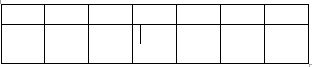 ТОВАРНО-ТРАНСПОРТНАЯ НАКЛАДНАЯ № _______"___" ___________________ 20___ г.Автомобиль ______________________________ к путевому листу №_____ серия _______ код
марка, гос. номерной знакПеревозчик ____________________ Водитель __________________ Вид перевозки ________________________ код
наименование фамилия, имя, отчество (при наличии)
Заказчик (плательщик)
________________________________________________________________________________________________ код
наименование
Грузоотправитель
_________________________________________________________________________________________________код
наименование
Грузополучатель __________________________________________________________________________________код
наименование
Пункт погрузки _______________________________ Пункт разгрузки ___________________________ Маршрут №
адрес адрес
Переадресовка __________________________________________ 1. Прицеп ___________________________ Гар. №
наименование и адрес нового получателя марка, гос. номерной знак
_______________________________________________ 2. Прицеп _____________________________________ Гар. №подпись ответственного лица марка, гос. номерной знакАвтомобиль ______________________________ к путевому листу №_____ серия _______ код
марка, гос. номерной знакПеревозчик ____________________ Водитель __________________ Вид перевозки ________________________ код
наименование фамилия, имя, отчество (при наличии)
Заказчик (плательщик)
________________________________________________________________________________________________ код
наименование
Грузоотправитель
_________________________________________________________________________________________________код
наименование
Грузополучатель __________________________________________________________________________________код
наименование
Пункт погрузки _______________________________ Пункт разгрузки ___________________________ Маршрут №
адрес адрес
Переадресовка __________________________________________ 1. Прицеп ___________________________ Гар. №
наименование и адрес нового получателя марка, гос. номерной знак
_______________________________________________ 2. Прицеп _____________________________________ Гар. №подпись ответственного лица марка, гос. номерной знакАвтомобиль ______________________________ к путевому листу №_____ серия _______ код
марка, гос. номерной знакПеревозчик ____________________ Водитель __________________ Вид перевозки ________________________ код
наименование фамилия, имя, отчество (при наличии)
Заказчик (плательщик)
________________________________________________________________________________________________ код
наименование
Грузоотправитель
_________________________________________________________________________________________________код
наименование
Грузополучатель __________________________________________________________________________________код
наименование
Пункт погрузки _______________________________ Пункт разгрузки ___________________________ Маршрут №
адрес адрес
Переадресовка __________________________________________ 1. Прицеп ___________________________ Гар. №
наименование и адрес нового получателя марка, гос. номерной знак
_______________________________________________ 2. Прицеп _____________________________________ Гар. №подпись ответственного лица марка, гос. номерной знак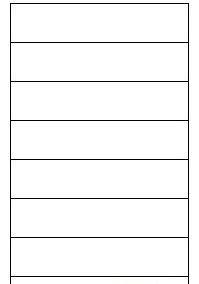 СВЕДЕНИЯ О ГРУЗЕ*)СВЕДЕНИЯ О ГРУЗЕ*)СВЕДЕНИЯ О ГРУЗЕ*)СВЕДЕНИЯ О ГРУЗЕ*)СВЕДЕНИЯ О ГРУЗЕ*)СВЕДЕНИЯ О ГРУЗЕ*)СВЕДЕНИЯ О ГРУЗЕ*)СВЕДЕНИЯ О ГРУЗЕ*)СВЕДЕНИЯ О ГРУЗЕ*)СВЕДЕНИЯ О ГРУЗЕ*)СВЕДЕНИЯ О ГРУЗЕ*)СВЕДЕНИЯ О ГРУЗЕ*)СВЕДЕНИЯ О ГРУЗЕ*)СВЕДЕНИЯ О ГРУЗЕ*)СВЕДЕНИЯ О ГРУЗЕ*)Номенкл. №, код№ прейск. позицияНаименование продукции товара (груза) или номера контейнеровЕдин. измр.Кол-воЦенаСуммаС грузом следуют документыВид упаков.К-во местК-во паллето-местОбъем груза (м3)Способ определ. массыКод грузаКласс грузаМасса брутто, тМасса нетто, т1234567891011121314151617ИТОГО….Всего поступило на сумму _________________________________ Отпуск разрешил ____________________________
прописью должность подписьВсего поступило на сумму _________________________________ Отпуск разрешил ____________________________
прописью должность подписьВсего поступило на сумму _________________________________ Отпуск разрешил ____________________________
прописью должность подписьВсего поступило на сумму _________________________________ Отпуск разрешил ____________________________
прописью должность подписьВсего поступило на сумму _________________________________ Отпуск разрешил ____________________________
прописью должность подписьВсего поступило на сумму _________________________________ Отпуск разрешил ____________________________
прописью должность подписьВсего поступило на сумму _________________________________ Отпуск разрешил ____________________________
прописью должность подписьВсего поступило на сумму _________________________________ Отпуск разрешил ____________________________
прописью должность подписьВсего поступило на сумму _________________________________ Отпуск разрешил ____________________________
прописью должность подписьВсего поступило на сумму _________________________________ Отпуск разрешил ____________________________
прописью должность подписьВсего поступило на сумму _________________________________ Отпуск разрешил ____________________________
прописью должность подписьВсего поступило на сумму _________________________________ Отпуск разрешил ____________________________
прописью должность подписьВсего поступило на сумму _________________________________ Отпуск разрешил ____________________________
прописью должность подписьВсего поступило на сумму _________________________________ Отпуск разрешил ____________________________
прописью должность подписьВсего поступило на сумму _________________________________ Отпуск разрешил ____________________________
прописью должность подписьУказанный груз за исправ.
Кол.
пломбой, тарой, упаковкой ____________________________
мест_______________________________________________
оттиск прописью
Масса брутто, т
________________________________________ к перевозке
прописью
Сдал _______________________________________________________
должность, фамилия, имя, отчество (при наличии), подпись, штамп (при наличии)
Принял водитель-экспедитор __________________________________________
фамилия, имя, отчество (при наличии), подпись водителяУказанный груз за исправ. Кол.
пломбой, тарой, упаковкой _______________ мест______ 
оттиск прописью
Масса брутто, т
_____________________________________к перевозке
прописью
Сдал водитель-экспедитор
_____________________________________
подпись водителя
Принял
____________________________________________________________
должность, фамилия, имя, отчество (при наличии), подпись, штампПо доверенности № ______ от "___"________ 20__ г.
выданной _________________
Груз получил_______________
должность, фамилия, имя, отчество (при наличии)
___________________________
подпись грузополучателяСпособСпособВремя, час, минВремя, час, минВремя, час, минДополнительн. операцииДополнительн. операцииТранспортные услуги
___________________________________________
___________________________________________
___________________________________________
___________________________________________ОперацияИсполн. (первозч.,отправит., получат.)Руч., нал. мех. грузопод., емк. ковшаКОДприбытияубытияпростоявремя, мин.наименов., колич.Подпись ответств. лицаТранспортные услуги
___________________________________________
___________________________________________
___________________________________________
___________________________________________151617181920212223Транспортные услуги
___________________________________________
___________________________________________
___________________________________________
___________________________________________погр.Транспортные услуги
___________________________________________
___________________________________________
___________________________________________
___________________________________________разг.Транспортные услуги
___________________________________________
___________________________________________
___________________________________________
___________________________________________ПРОЧИЕ СВЕДЕНИЕ (заполняется перевозчиком)ПРОЧИЕ СВЕДЕНИЕ (заполняется перевозчиком)ПРОЧИЕ СВЕДЕНИЕ (заполняется перевозчиком)ПРОЧИЕ СВЕДЕНИЕ (заполняется перевозчиком)ПРОЧИЕ СВЕДЕНИЕ (заполняется перевозчиком)ПРОЧИЕ СВЕДЕНИЕ (заполняется перевозчиком)ПРОЧИЕ СВЕДЕНИЕ (заполняется перевозчиком)ПРОЧИЕ СВЕДЕНИЕ (заполняется перевозчиком)ПРОЧИЕ СВЕДЕНИЕ (заполняется перевозчиком)ПРОЧИЕ СВЕДЕНИЕ (заполняется перевозчиком)ПРОЧИЕ СВЕДЕНИЕ (заполняется перевозчиком)ПРОЧИЕ СВЕДЕНИЕ (заполняется перевозчиком)ПРОЧИЕ СВЕДЕНИЕ (заполняется перевозчиком)Отметки о составленных актах:
___________________________
___________________________
___________________________
___________________________расстояние перевозок по группам дорог, кмрасстояние перевозок по группам дорог, кмрасстояние перевозок по группам дорог, кмрасстояние перевозок по группам дорог, кмрасстояние перевозок по группам дорог, кмкод эксп.поправ.поправ.штраф коэфф.штраф коэфф.Отметки о составленных актах:
___________________________
___________________________
___________________________
___________________________всегов гор.I гр.II гр.III гр.код эксп.с клиентаводителюрасц. водит.основ, тариф.Отметки о составленных актах:
___________________________
___________________________
___________________________
___________________________24252627282930313233343536Отметки о составленных актах:
___________________________
___________________________
___________________________
___________________________Отметки о составленных актах:
___________________________
___________________________
___________________________
___________________________Отметки о составленных актах:
___________________________
___________________________
___________________________
___________________________Расчет стоимостиЗа тонныНедогруз автомоб. и прицепаЗа спец.трансп.За трансп. услугиПогр.-разгр.раб.(тонн)Сверх норматив.простойСверх норматив.простойПрочие доплатыСкидки за сокр.простоявсегоТаксировка
__________________________________
__________________________________
__________________________________
__________________________________
__________________________________
Подпись таксировщика
____________________Расчет стоимостиЗа тонныНедогруз автомоб. и прицепаЗа спец.трансп.За трансп. услугиПогр.-разгр.раб.(тонн)погрузразгр.Прочие доплатыСкидки за сокр.простоявсегоТаксировка
__________________________________
__________________________________
__________________________________
__________________________________
__________________________________
Подпись таксировщика
____________________3738394041424344454647Таксировка
__________________________________
__________________________________
__________________________________
__________________________________
__________________________________
Подпись таксировщика
____________________ВыполненоТаксировка
__________________________________
__________________________________
__________________________________
__________________________________
__________________________________
Подпись таксировщика
____________________РасценкаТаксировка
__________________________________
__________________________________
__________________________________
__________________________________
__________________________________
Подпись таксировщика
____________________К оплатеТаксировка
__________________________________
__________________________________
__________________________________
__________________________________
__________________________________
Подпись таксировщика
____________________Приложение 14
к приказу Министра здравоохранения и
социального развития Республики Казахстан
от 18 января 2017 года № 20ФормаПриложение 15
к приказу Министра здравоохранения и
социального развития Республики Казахстан
от 18 января 2017 года № 20Форма1. Сведения о юридическом лице Республики Казахстан1. Сведения о юридическом лице Республики Казахстан1. Сведения о юридическом лице Республики Казахстан1.Наименование потенциального поставщика2.Информация о прохождении регистрации (перерегистрации) юридического лица Республики Казахстан3.Местонахождение: юридический адрес/местожительство, фактическое местонахождение4.Бизнес-идентификационный номер (БИН)5.Руководитель юридического лица Республики Казахстан5.Руководитель юридического лица Республики Казахстан(должность, фамилия, имя, отчество)5.Руководитель юридического лица Республики Казахстан(телефон, факс, электронная почта)2. Сведения о проекте2. Сведения о проекте2. Сведения о проекте6.Наименование проекта6.Наименование проекта7.Место реализации проекта8.Объем инвестиций в фиксированные активы юридического лица (учитываются инвестиции текущего и будущих периодов)8.Объем инвестиций в фиксированные активы юридического лица (учитываются инвестиции текущего и будущих периодов)(тенге)9.Источники финансирования проекта собственные заемные средства9.Источники финансирования проекта собственные заемные средства(документ, подтверждающий наличие собственных средств)9.Источники финансирования проекта собственные заемные средства(документ, устанавливающий источники финансирования и гарантии финансирования проекта)10Сроки реализации проекта11.Список производимых лекарственных средств, изделий медицинского назначенияПриложение 16
к приказу Министра здравоохранения и
социального развития Республики Казахстан
от 18 января 2017 года № 20Форма_________________________________________________________________________
Наименование инвестиционного проекта по созданию и (или) модернизации
производства лекарственных средств, изделий медицинского назначения_________________________________________________________________________
Наименование инвестиционного проекта по созданию и (или) модернизации
производства лекарственных средств, изделий медицинского назначения_________________________________________________________________________
Наименование инвестиционного проекта по созданию и (или) модернизации
производства лекарственных средств, изделий медицинского назначенияЭтапыПолугодовой график реализации
(ежеквартально)Содержание работ1.Этап 1 – __ полугодие ____ года2.Этап 2 – __ полугодие ____ года3.Этап 3 – __ полугодие ____ года4…..Приложение 17
к приказу Министра здравоохранения и
социального развития Республики Казахстан
от 18 января 2017 года № 20Форма№
п/пНаименование лекарственного средства, изделия медицинского назначенияПроизводство лекарственных средств, изделий медицинского назначения полностью казахстанского происхожденияПроизводство лекарственных средств, изделий медицинского назначения путем переработки субстанций/сырья для придания характерных свойств лекарственному средству, изделию медицинского назначения в соответствии с критериями достаточной переработкиПроизводство переупакованного продукта/упакованного готового продукта, включая "in-bulk"Приложение 18
к приказу Министра здравоохранения и
социального развития Республики Казахстан
от 18 января 2017 года № 20ФормаПолное наименование потенциального поставщикаНомер и дата свидетельства о государственной регистрации юридического лицаБизнес-идентификационный номер (БИН)Юридический, почтовый адрес и адрес электронной почты, контактные телефоны потенциального поставщикаБанковские реквизиты юридического лица (включая полное наименование банка или его филиала)Ф.И.О. первого руководителя юридического лица№ п\пнаименование документаколичество листов1.2.Приложение 19
к приказу Министра здравоохранения и
социального развития Республики Казахстан
от 18 января 2017 года № 20ФормаПриложение 1
к Долгосрочному договору
поставки медицинской техники № ____________
от "___" ________ 20__ г.№ п/пНаименование медицинской техникиМодельЕдиница измеренияКоличество, объемПериод поставки товаров (лет)123456Приложение 2
к Долгосрочному договору
поставки медицинской техники № ____________
от "___" ________ 20__ г.№
п/пНаименование медицинской техникиКомплектацияСтоимостьПриложение 3
к Долгосрочному договору
поставки медицинской техники № ____________
от "___" ________ 20__ г.Приложение 4
к Долгосрочному договору
поставки медицинской техники № ____________
от "___" ________ 20__ г.______________________
(Место оказания услуг)"___"__________ 20__ года№ п/пНаименование медицинской техникиФамилия, имя, отчество (при наличии) лица (лиц), осуществляющего (щих) монтаж и пуско-наладочные работыКоличествоОписание оказанных услуг и произведенных работПриложение 20
к приказу Министра здравоохранения и
социального развития Республики Казахстан
от 18 января 2017 года № 20ФормаПокупатель
____________________Поставщик
___________________________Приложение 1
к Дополнительному соглашению № ______ от "____" __________ 20__ г.
к Долгосрочному договору поставки медицинской техники № _______
от "____" __________ 20__ г.№ п/пНаименование товараЗакупаемая модельЗаказчикЦена, тенгеЕдиница измеренияКоличество, штукСрок поставкиДата поставкиМесто поставкиСумма, тенгеПриложение 2
к Дополнительному соглашению № ______ от "____" __________ 20__ г.
к Долгосрочному договору поставки медицинской техники № _______
от "____" __________ 20__ г.№ п/пНаименование медицинской техникиКомплектацияКоличество, штукСтоимость, тенгеРазмер максимальной ценовой скидкиПриложение 3
к Дополнительному соглашению № ______ от "____" __________ 20__ г.
к Долгосрочному договору поставки медицинской техники № _______
от "____" __________ 20__ г.№
п/пНаименованиеТехнические характеристики
 Предельная стоимость в разрезе комплектации и стоимость гарантийного сервисного обслуживания (тенге)Предельная стоимость за единицу (тенге)Срок поставки (календарные дни)Приложение 4
к Дополнительному соглашению № ______ от "____" __________ 20__ г.
к Долгосрочному договору поставки медицинской техники № _______
от "____" __________ 20__ г.Приложение 5
к Дополнительному соглашению № ______ от "____" __________ 20__ г.
к Долгосрочному договору поставки медицинской техники № _______
от "____" __________ 20__ г.№
п/пНаименование
медицинской
техникиФ.И.О. лица (лиц),
осуществляющего (щих)
монтаж и пуско-наладочные
работыКоличествоОписание
оказанных услуг и
произведенных
работПриложение 6
к Дополнительному соглашению № ______ от "____" __________ 20__ г.
к Долгосрочному договору поставки медицинской техники № _______
от "____" __________ 20__ г.Приложение 21
к приказу Министра здравоохранения и
социального развития Республики Казахстан
от 18 января 2017 года № 20Форма№ п/пМеждународное непатентованное наименование или составТорговое названиеХарактеристика лекарственных средств (лекарственная форма, дозировка, концентрация)Единица измерения. -1 шт (ампула, таблетка, капсула, флакон)Количество
единиц
измеренияНаименование поставщика победителяЦена поставщика/победителя за единицуСумма по цене поставщика/ победителяПриложение 22
к приказу Министра здравоохранения и
социального развития Республики Казахстан
от 18 января 2017 года № 20Форма№РегионЗаявки организаций/управлений здравоохраненияЗаявки организаций/управлений здравоохраненияЗаявки организаций/управлений здравоохраненияЗаявки организаций/управлений здравоохраненияЗаявки организаций/управлений здравоохраненияЗаявки организаций/управлений здравоохраненияЗаявки организаций/управлений здравоохраненияЗаявки организаций/управлений здравоохраненияИТОГО:ИТОГО:№РегионНаименование поставщикаНаименование поставщикаНаименование поставщикаНаименование поставщикаНаименование поставщикаНаименование поставщикаНаименование поставщикаНаименование поставщикаИТОГО:ИТОГО:№РегионКоличествоСуммаКоличествоСуммаКоличествоСуммаКоличествоСуммаКоличествоСумма123456789101112№РегионИз них фактически поставленоИз них фактически поставленоИз них фактически поставленоИз них фактически поставленоИз них фактически поставленоИз них фактически поставленоИз них фактически поставленоИз них фактически поставленоИТОГО:ИТОГО:№РегионНаименование поставщикаНаименование поставщикаНаименование поставщикаНаименование поставщикаНаименование поставщикаНаименование поставщикаНаименование поставщикаНаименование поставщикаИТОГО:ИТОГО:№РегионКоличествоСуммаКоличествоСуммаКоличествоСуммаКоличествоСуммаКоличествоСумма131415161718192021222324